T.C.UŞAK VALİLİĞİİL MİLLİ EĞİTİM MÜDÜRLÜĞÜİŞYERİ SAĞLIK VE GÜVENLİK BİRİMİİÇ YÖNERGE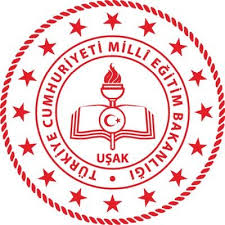 T.C.UŞAK VALİLİĞİİL MİLLİ EĞİTİM MÜDÜRLÜĞÜİŞ SAĞLIK VE GÜVENLİK BİRİMİİÇ YÖNERGEİÇİNDEKİLERBİRİNCİ BÖLÜM:GENEL HÜKÜMLERAmaç, Kapsam, Dayanak, TanımlarİKİNCİ BÖLÜM:İŞVEREN İLE ÇALIŞANLARIN GÖREV, YETKİ VE YÜKÜMLÜLÜKLERİİşverenin İş Sağlığı ve Güvenliği Hizmetleri İle İlgili Yükümlülükleri İşverenin Yükümlülükleriİşverenin Sağlık ve Güvenlik Kayıtları ve Onaylı Deftere İlişkin Yükümlülükleriİşverenin Katılım Sağlama ve Bilgilendirme YükümlülüğüÇalışanların İş Sağlığı ve Güvenliği Hizmetleri İle İlgili YükümlülükleriÜÇÜNCÜ BÖLÜM:İSGB’ lerin GÖREV YETKİ VE SORUMLULUKLARIDÖRDÜNCÜ BÖLÜM :RİSK DEĞERLENDİRMERisk Değerlendirmesi EkibiTehlikelerin TanımlanmasıRisk Kontrol AdımlarıRisklerden Korunma İlkeleriDokümantasyonRisk Değerlendirmesi, Kontrol, Ölçüm ve AraştırmaBEŞİNCİ BÖLÜM:ACİL DURUM PLANLARI, YANGINLA MÜCADELE VE İLK YARDIM1-Acil DurumlarA-Acil Durum Müdahale ve Tahliye YöntemleriB- Görevlendirilecek Çalışanların BelirlenmesiC-TatbikatlarD-Acil Durum Planlarının YenilenmesiE- Birden Fazla İşveren bulunan Durumlarda Acil Durum Planları2- YangınA- Ekiplerin Kuruluşu, Görevleri ve Çalışma EsaslarALTINCI BÖLÜM:EĞİTİMLERA- TEMEL İŞ SAĞLIĞI VE GÜVENLİĞİ EĞİTİMLERİ1- Çok Tehlikeli ve Tehlikeli İşyerlerindeki Çalışanların Eğitimleri2- Az Tehlikeli İşyerlerinde Çalışanların Eğitimi3- Öğrenci, Stajyer ve Çırakların Eğitimi4- Eğitim KonularıB-DİĞER EĞİTİMLERA-Yangın EğitimcisiB -Özel Politika Gerektiren Çalışanların EğitimiC-Tehlikeli ve Çok Tehlikeli Çalışanların Mesleki Eğitim BelgesiD- Genel Hijyen EğitimiE- İlkyardımcı EğitimiYEDİNCİ BÖLÜM:İŞ GÜVENLİĞİ UZMANI, İŞ YERİ HEKİMİ VE DİĞER YARDIMCI SAĞLIK PERSONELİNİN GÖREV, YETKİ VE SORUMLULUKLARI1- İş Güvenliği Uzmanının Görev, Yetki ve Sorumlulukları2- İşyeri Hekiminin Görev, Yetki ve Sorumlulukları3- Yardımcı Sağlık Personelinin Görev, Yetki ve SorumluluklarıSEKİZİNCİ BÖLÜM: İSG KURULLARI1-Merkez Teşkilatında İSG Kurulu2- Taşra Teşkilatında İSG Kurulu3-Kurumlarda İSG Kurulu4-Mesleki ve Teknik Okul ve Kurumlarda İSG Kurulu5-Anadolu Liselerinde İSG Kurulu6-Anaokulu, İlkokul ve Ortaokullarda İSG KurullarıDOKUZUNCU BÖLÜM:SAĞLIK RAPORLARI, İŞ KAZASI VE MESLEK HASTALIKLARI1- Sağlık Raporları2- İş Kazası Bildirim ve Kayıtları3- Meslek Hastalıklarının Tespit, Bildirim ve KayıtlarıONUNCU BÖLÜM:GÖREVLENDİRMELERONBİRİNCİ BÖLÜM:PERİYODİK ÖLÇÜM VE KONTROLLERA- Periyodik Kontrolleri Yapacak Kişilerin SeçimiB-Ortam Ölçümleri ve İzlenecek YolC-Kontrol ve DenetimlerD-İş EkipmanlarıONİKİNCİ BÖLÜM:OKUL, BİNA VE EKLENTİLERİNİN İSG MEVZUATINA UYGUN HALE GETİRİLMESİONÜÇÜNCÜ BÖLÜM: FONLAR VE MALİ KAYNAKLARIN YÖNETİMİONDÖRDÜNCÜ BÖLÜM:İZLEME VE DEĞERLENDİRMEBİRİNCİ BÖLÜMGENEL HÜKÜMLERAmaçMadde 1- Bu Yönergenin amacı, Millî Eğitim Bakanlığı Merkez ve Taşra Teşkilatı ile bağlı Okul ve Kurumlarda İş Sağlığı ve Güvenliği Hizmetlerinin uygulamasına ilişkin esas ve usulleri belirlemektir.Bu maksatla:a) Mesleki risklerin önlenmesi, sağlık ve güvenliğin korunması, risk ve kaza faktörlerinin ortada kaldırılması,b) İş sağlığı ve güvenliği konusunda tüm stajyerlerin, çalışanların ve temsilcilerinin eğitimi, bilgilendirilmesi, görüşlerinin alınması ve katılımlarının sağlanması,c) Yaş, cinsiyet ve özel politika gerektiren çalışanların çalışma şartları ile ilgili genel ilkeler ve diğer hususların belirlenmesini sağlamaktır.KapsamMadde 2- Bu yönerge Millî Eğitim Bakanlığı Merkez ve Taşra Teşkilatı ile bağlı Okul ve kurumları kapsar. DayanakMadde 3- Bu Yönerge, 30.6.2012 tarih ve 28339 sayılı Resmi Gazete de yayımlanan 6331 Sayılı Kanun, bu kanuna göre çıkarılan yönetmelik, genelge ve tebliğlere dayanılarak hazırlanmıştır.TanımlarMadde 4(1) Bu Yönergede geçen;Bakanlık: Milli Eğitim Bakanlığını,ÇSGB: Çalışma ve Sosyal Güvenlik Bakanlığını,İSGGM: İş Sağlığı ve Güvenliği Genel Müdürlüğünü,ÇASGEM: Çalışma ve Sosyal Güvenlik Eğitim ve Araştırma Merkezini,İSGÜM: İş Sağlığı ve Güvenliği Merkezini,TSM İSGB: Toplum Sağlığı Merkezlerine bağlı iş Sağlığı ve Güvenliği Birimini,İSG: İş Sağlığı ve Güvenliği Hizmetlerini,İSGB: İşyeri sağlık ve güvenlik birimi,İSGK: İş Sağlığı ve Güvenliği Kurulunu,KKD: Kişisel Koruyucu Donanımı,Çalışan: Kendi özel kanunlarındaki statülerine bakılmaksızın kamu ve özel işyerlerinde istihdam edilen gerçek kişileriİşveren: 10.12.2003 tarih ve 5018 sayılı kanunda ifade edilen; en üst yönetici, bakanlıkta merkez teşkilatında müsteşar, illerde valiyi,İşveren vekili: Bakanlık merkez teşkilatında müsteşar yardımcısı, taşra teşkilatında il milli eğitim müdür yardımcısı, ilçe milli eğitim müdür yardımcısı, ilçe milli eğitim şube müdürü, okul ve kurumlarda okul müdürüAlt İşveren (Alt Yüklenici) : İşverenden asıl işin bir bölümünde veya yardımcı işlerinde iş alan ve bu iş için görevlendirdiği işçilerini sadece bu işyerinde aldığı işte çalıştıran gerçek veya tüzel kişidir.Güvenlik ve Sağlık İşaretleri: Özel bir amaç, faaliyet veya durumu işaret eden levha, renk, sesli ve/veya ışıklı sinyal, sözlü iletişim ya da el–kol işareti yoluyla iş Sağlığı ve Güvenliği hakkında bilgi veren, tehlikelere karşı uyaran ya da talimat veren işaretlerdir.Sembol veya Piktogram: Bir işaret levhası veya ışıklandırılmış yüzey üzerinde kullanılan ve özel bir durumu veya özel bir davranışı tanımlayan şekildir.Işıklı İşaret: Saydam veya yarı saydam malzemeden yapılmış, içeriden veya arkadan aydınlatılarak ışıklı bir yüzey görünümü verilmiş işaret düzeneğidir.Sesli Sinyal: İnsan sesi ya da yapay insan sesi kullanmaksızın, özel amaçla yapılmış bir düzeneğin çıkardığı ve yaydığı, belirli bir anlama gelen kodlanmış sestir.Ekranlı Araç: Uygulanan işlemin içeriğine bakılmaksızın ekranında harf, rakam, şekil, grafik ve resim gösteren her türlü araçtır.Operatör: Ekranlı aracı kullanan kişidir.Zorlayıcı Travmalar: Göz yorgunluğu, kas gücünün aşırı kullanımı, uygun olmayan duruş biçimi, uzun süre ekranlı araç karşısında ara vermeden çalışma, aşırı iş yükü duygusu, zihinsel yorgunluk ve stres ile gürültü, ısı, nem ve aydınlatmanın neden olduğu olumsuzlukların tümüdür.Çalışma Merkezi: Bakanlık merkez ve taşra birimleri, müdür odası, müdür yardımcısı odaları, çalışma odaları, sınıflar, atölye ve laboratuvarlar, kütüphane, spor salonu, toplantı salonları, makine ve tezgâh çalıştırma yerleri, operatörün oturduğu sandalye, ekranlı aracın konulduğu masa, bilgi kayıt ünitesi, monitör, klavye, yazıcı, telefon, faks, modem ve benzeri aksesuar ve ekranlı araçla ilgili tüm donanımların tamamının veya bir kısmının bulunduğu çalışma yeri ile varsa araç kullanma (sürücülük) vb. yerlerdir.Kimyasal Madde: Doğal halde bulunan / üretilen veya herhangi bir işlem sırasında veya atık olarak ortaya çıkan / kazara oluşan her türlü element, bileşik veya karışımlardır.Tehlikeli Kimyasal Madde: Kimyasal, fiziko-kimyasal veya toksikoloji özellikleri ve kullanılma veya işyerinde bulundurulma şekli nedeni ile işçilerin sağlık ve güvenliği yönünden risk oluşturabilecek maddelerdir.Sağlık Gözetimi: Çalışanların belirli bir kimyasal maddeye maruziyetleri ile ilgili olarak sağlık durumlarının belirlenmesi amacıyla yapılan değerlendirmelerdir.Kaza: Ölüme, hastalıklara, yaralanmalara, maddi zararlara veya diğer kayıplara yol açan ve istenmeyen olaydır.İş kazası: İşyerinde ve işin yürütümü nedeniyle meydana gelen ölüme sebebiyet veren veya vücut bütünlüğünü ruhen ya da bedenden özre uğratan olayMeslek Hastalığı: Mesleki risklere maruziyet sonucu ortaya çıkan hastalığıOlay: Kazaya neden olan veya kazaya sebep olma potansiyeline sahip istenmeyen durumdur.Ramak Kala Olay (Hasarsız Olay): Hastalığa, ölüme, yaralanmaya, zarara veya diğer kayıplara sebep olmadan gerçekleşen olaylardır. Hasarsız olaylar da olay tanımı kapsamındadır.İş Ekipmanı: İşin yapılmasında kullanılan herhangi bir makine, alet ve tesistir.İş Ekipmanının Kullanımı: İş ekipmanının çalıştırılması, durdurulması, kullanılması, taşınması, tamiri, tadili, bakımı, hizmete sunulması ve temizlenmesi gibi iş ekipmanı ile ilgili her türlü faaliyettir.Elle Taşıma İşi: Olumsuz ergonomik koşullar ve nitelikleri bakımından işçilerin bel ve sırt incinmelerine neden olabilecek yüklerin, bir veya daha fazla işçi tarafından elle veya beden gücü kullanılarak kaldırılması, indirilmesi, itilmesi, çekilmesi, başka bir yere götürülmesi veya hareket ettirilmesi gibi işlerin yapılması veya bu işlerin yapılması için fiziki olarak destek olunmasıdır.Kişisel Koruyucu Donanım (KKD): Çalışanı, yürütülen işten kaynaklanan, sağlık ve güvenliği etkileyen bir veya birden fazla riske karşı koruyan, çalışan tarafından giyilen, takılan veya tutulan, bu amaca uygun olarak tasarımı yapılmış tüm alet, araç, gereç ve cihazlardır.CE Uygunluk İşareti: Bir KKD' nin ilgili tüm uygunluk değerlendirme işlemlerine tabi tutulduğunu gösteren işarettir.İşyeri Hekimi: Çalışanların sağlık, kontrol ve izlemini yapan, ilkyardım, acil tedavi, koruyucu sağlık hizmetleri ve günlük poliklinik hizmetlerini yürüten, gereken iş sağlığı ve güvenliği önlemlerinin alınmasını izleyen/sağlayan ve işveren ve çalışanlara sağlık danışmanlığı yapan kişidir.İş Güvenliği Uzmanı: İşyerinin iş güvenliği önlemlerinin sağlanması, iş kazalarının ve meslek hastalıklarının önlenmesi için alınacak önlemlerin belirlenmesi ve uygulanmasının izlenmesi hizmetlerini yürüten teknik kişidir.Çalışan Temsilcisi: İşyerinde sağlık ve güvenlik konularında çalışanları temsil etmeye seçilmiş yetkili kişidir.İş Sağlığı Hizmetleri: Çalışanların sağlık gözetimi, öncelikle koruyucu hekimlik hizmetleri, sağlığın geliştirilmesi, ilkyardım, acil tedavi ve iyileştirme hizmetleridir.Çocuk Bakım Odası (Emzirme Odası) : Yaşları ve medeni halleri ne olursa olsun, 100-150 kadın personel çalıştırılan işyerlerinde, emziren personelin çocuklarını emzirmeleri ya da sütlerini sağmaları için işveren tarafından, kurulan odadır.İlkyardım: Herhangi bir kaza ya da yaşamı tehlikeye düşüren bir durumda sağlık görevlilerinin tıbbı yardımı sağlanıncaya kadar hayatın kurtarılması ya da durumun daha kötüye gitmesini önleyebilmek amacıyla olay yerinde, tıbbi araç ve gereç aranmaksızın mevcut araç ve gereçlerle yapılan ilaçsız uygulamalardır.İlkyardımcı: İlkyardım tanımında belirtilen amaç doğrultusunda, hasta veya yaralıya tıbbi araç gereç aranmaksızın mevcut araç ve gereçlerle, ilaçsız uygulamaları yapan en az Temel İlkyardım Kursu alarak ilkyardımcı sertifikası almış kişidir.İlkyardım Eğitimi: İlkyardım eğitimcileri tarafından uygun mekânlarda veya merkezlerde, Sağlık Bakanlığınca onaylanmış programlar ile verilen eğitimdir.Acil Durum: Afet olarak değerlendirilen olaylar ile dikkatsizlik, tedbirsizlik, ihmal, kasıt ve çeşitli sebeplerle meydana gelen olayların yol açtığı hallerdir.Acil Durum Ekibi: Yangın, deprem ve benzeri afetlerde binada bulunanların tahliyesini sağlayan, olaya ilk müdahaleyi yapan, arama-kurtarma ve söndürme işlerine katılan ve gerektiğinde ilkyardım uygulayan ekiptir.Acil Durum Planları: Acil durumlarda yapılacak müdahale, koruma, arama-kurtarma ve ilkyardım iş ve işlemlerinin nasıl ve kimler tarafından yapılacağını gösteren ve acil durum öncesinde hazırlanması gereken planlardır.Güvenlik Bölgesi: Binadan tahliye edilen şahısların bina dışında güvenli olarak bekleyebilecekleri bölgedir.Kaçış Aydınlatması: Normal aydınlatma devrelerinin kesintiye uğraması halinde, armatürün kendi gücüyle veya ikinci bir enerji kaynağından beslenerek sağlanan aydınlatmadır.Kaçış (Yangın) Merdiveni: Yangın halinde ve diğer acil hallerde binadaki insanların emniyetli ve süratli olarak tahliyesi için kullanılabilen, yangına karşı korunumlu bir şekilde düzenlenen ve tabii zemin seviyesinde güvenlikli bir alana açılan merdivendir.Kaçış Uzaklığı: Kat içinde herhangi bir noktada bulunan bir kullanıcının kendisine en yakın kat çıkışına kadar almak zorunda olduğu yolun gerçek uzunluğudur.Kaçış Yolu: Oda ve diğer bağımsız bölümlerden çıkışlar, katlardaki koridor ve benzeri geçişler, kat çıkışları, zemin kata ulaşan merdivenler ve bina son çıkışına giden yollar dâhil olmak üzere binanın herhangi bir noktasından yer seviyesindeki cadde veya sokağa kadar olan ve hiçbir şekilde engellenmemiş bulunan yolun tamamıdır.Tahliye Projesi: Mimari proje üzerinde, kaçış yollarının, yangın merdivenlerinin, acil durum asansörlerinin, yangın dolaplarının, itfaiye su verme ve alma ağızlarının ve yangın pompalarının yerlerinin renkli olarak işaretlendiği projedir.İSG-Kâtip: İş sağlığı ve güvenliği hizmetleri ile ilgili iş ve işlemlerin genel müdürlükçe kayıt, takip ve izlenmesi amacıyla kullanılan iş sağlığı ve güvenliği kayıt, takip ve izleme programını ifade eder.İKİNCİ BÖLÜMİŞVEREN İLE ÇALIŞANLARIN GÖREV, YETKİ VE YÜKÜMLÜLÜKLERİİşverenin İş Sağlığı Ve Güvenliği Hizmetleri İle İlgili YükümlülükleriMadde -5 (1) İşveren, işyerlerinde alınması gereken iş sağlığı ve güvenliği tedbirlerinin belirlenmesi ve uygulanmasının izlenmesi, iş kazası ve meslek hastalıklarının önlenmesi, çalışanların ilk yardım ve acil tedavi ile koruyucu sağlık ve güvenlik hizmetlerinin yürütülmesi amacıyla;a) Çalışanları arasından ilgili yönetmeliklerde belirtilen niteliklere haiz bir veya birden fazla işyeri hekimi, iş güvenliği uzmanı ve diğer sağlık personeli görevlendirir.b)Mesleki risklerin önlenmesi, eğitim ve bilgi verilmesi dâhil her türlü tedbirin alınması, organizasyonun yapılması, gerekli araç ve gereçlerin sağlanması, sağlık ve güvenlik tedbirlerinin değişen şartlara uygun hale getirilmesi ve mevcut durumun iyileştirilmesi için çalışmalar yaptırır.c)İşyerinde alınan iş sağlığı ve güvenliği tedbirlerine uyulup uyulmadığını izler, denetler ve uygunsuzlukların giderilmesini sağlar.ç) Çalışma ortamının ve çalışanların sağlık ve güvenliğini sağlama, sürdürme ve geliştirme amacı ile iş sağlığı ve güvenliği yönünden risk değerlendirmesi yapar veya yaptırır.d) Risk değerlendirmesinin gerçekleştirilmiş olması; işverenin, işyerinde iş sağlığı ve güvenliğinin sağlanması yükümlülüğünü ortadan kaldırmaz.e) İşveren, risk değerlendirmesi çalışmalarında görevlendirilen kişi veya kişilere risk değerlendirmesi ile ilgili ihtiyaç duydukları her türlü bilgi ve belgeyi temin eder.f) Çalışana görev verirken, çalışanın sağlık ve güvenlik yönünden işe uygunluğunu göz önüne alır.g) Yeterli bilgi ve talimat verilenler dışındaki çalışanların hayati ve özel tehlike bulunan yerlere girmemesi için gerekli tedbirleri alır.h) Görevlendirdikleri kişi veya hizmet aldığı kurum ve kuruluşların görevlerini yerine getirmeleri amacıyla araç, gereç, mekân ve zaman gibi gerekli bütün ihtiyaçlarını karşılar.ı) İşyerinde sağlık ve güvenlik hizmetlerini yürütenler arasında iş birliği ve koordinasyonu sağlar.i) Görevlendirdikleri kişi veya hizmet aldığı kurum ve kuruluşlar tarafından iş sağlığı ve güvenliği ile ilgili mevzuata uygun olan ve yazılı olarak bildirilen tedbirleri yerine getirir.j) Çalışanların sağlık ve güvenliğini etkilediği bilinen veya etkilemesi muhtemel konular hakkında; görevlendirdikleri kişi veya hizmet aldığı kurum ve kuruluşları, başka işyerlerinden çalışmak üzere kendi işyerine gelen çalışanları ve bunların işverenlerini bilgilendirir.B. İşverenin sağlık ve güvenlik kayıtları ve onaylı deftere ilişkin yükümlülükleriMadde 6 – (1)	İşveren ilgili mevzuatta belirlenen süreler saklı kalmak kaydıyla;a) İşyerinde yürütülen iş sağlığı ve güvenliği faaliyetlerine ilişkin her türlü kaydı,b) İşten ayrılma tarihinden itibaren en az 15 yıl süreyle çalışanların kişisel sağlık dosyalarını, saklar.(2)	Çalışanın işyerinden ayrılarak başka bir işyerinde çalışmaya başlaması halinde, yeni işveren çalışanın kişisel sağlık dosyasını yazılı olarak talep eder, önceki işveren dosyanın bir örneğini onaylayarak bir ay içerisinde gönderir.(3) Onaylı defter işyerinin bağlı bulunduğu Çalışma ve İş Kurumu İl Müdürlükleri veya noterce her sayfası mühürlenmek suretiyle onaylanır.(4) Onaylı defter yapılan tespitlere göre iş güvenliği uzmanı, işyeri hekimi ile işveren tarafından birlikte veya ayrı ayrı imzalanır. Onaylı deftere yazılan tespit ve öneriler işverene tebliğ edilmiş sayılır.(5) Onaylı defterin asıl sureti işveren, diğer suretleri ise iş güvenliği uzmanı ve işyeri hekimi tarafından saklanır. Defterin imzalanması ve düzenli tutulmasından işveren sorumludur. Teftişe yetkili iş müfettişlerinin her istediğinde işveren onaylı defteri göstermek zorundadır. Bu defterler hiçbir şekilde, mahkeme kararı dışında, kimseye herhangi bir merciye verilemez, paylaşılamaz.İşverenin Katılım Sağlama Ve Bilgilendirme YükümlülüğüMadde 7 – (1) Çalışanlar sağlık ve güvenliklerini etkileyebilecek tehlikeleri iş sağlığı ve güvenliği kuruluna, kurulun bulunmadığı işyerlerinde ise işverene bildirerek durumun tespit edilmesini ve gerekli tedbirlerin alınmasını talep edebilir.(2) Çalışanlar ve temsilcileri, işyerinde yürütülecek iş sağlığı ve güvenliği hizmetlerinin amaç ve usulleri konusunda haberdar edilir ve elde edilen verilerin kullanılması hakkında bilgilendirilirler.(3) Çalışanlar, işyerinde sağlıklı ve güvenli çalışma ortamının korunması ve geliştirilmesi için;	a) İşyeri hekimi, iş güvenliği uzmanı veya işveren tarafından verilen iş sağlığı ve güvenliğiyle ilgili mevzuata uygun talimatlara uyar.b) İş sağlığı ve güvenliği hizmetlerini yerine getirmek üzere işveren tarafından görevlendirilen kişi veya İSGB’ lerin yapacağı çalışmalarda işbirliği yapar.c) İş sağlığı ve güvenliğine ilişkin çalışmalara, sağlık muayenelerine, bilgilendirme ve eğitim programlarına katılır.ç) Makine, tesisat ve kişisel koruyucu donanımı verilen eğitim ve talimatlar doğrultusunda ve amacına uygun olarak kullanır.d) Teftişe yetkili makam tarafından işyerinde tespit edilen noksanlık ve ilgili mevzuata aykırılıkların giderilmesi konusunda, işveren ve çalışan temsilcisi ile işbirliği yapar.e) İşyerindeki makine, cihaz, araç, gereç, tesis ve binalarda sağlık ve güvenlik yönünden ciddi ve yakın bir tehlike ile karşılaştıklarında ve koruma tedbirlerinde bir eksiklik gördüklerinde, işverene veya çalışan temsilcisine derhal haber verir.D. Çalışanların İş Sağlığı ve Güvenliği Hizmetleri İle İlgili YükümlülükleriMadde 8-(1) Çalışanlar sağlık ve güvenliklerini etkileyebilecek tehlikeleri iş sağlığı ve güvenliği kuruluna, kurulun bulunmadığı işyerlerinde ise işverene bildirerek durumun tespit edilmesini ve gerekli tedbirlerin alınmasını talep eder.(2) Çalışanlar ve temsilcileri, işyerinde yürütülecek iş sağlığı ve güvenliği hizmetlerinin amaç ve usulleri konusunda haberdar edilir ve elde edilen verilerin kullanılması hakkında bilgilendirilir.(3) Çalışanlar, işyerinde sağlıklı ve güvenli çalışma ortamının korunması ve geliştirilmesi için;a) İşyeri hekimi, iş güvenliği uzmanı veya işveren tarafından verilen iş sağlığı ve güvenliğiyle ilgili mevzuata uygun talimatlara uyarlar.b) İş sağlığı ve güvenliği hizmetlerini yerine getirmek üzere işveren tarafından görevlendirilen kişi veya İSGB’ lerin yapacağı çalışmalarda işbirliği yaparlar.c) İş sağlığı ve güvenliğine ilişkin çalışmalara, sağlık muayenelerine, bilgilendirme ve eğitim programlarına katılırlar.ç) Makine, tesisat ve kişisel koruyucu donanımı verilen eğitim ve talimatlar doğrultusunda ve amacına uygun olarak kullanırlar.d) Teftişe yetkili makam tarafından işyerinde tespit edilen noksanlık ve ilgili mevzuata	aykırılıkların giderilmesi konusunda, işveren ve çalışan temsilcisi ile işbirliği yaparlar.e) İşyerindeki makine, cihaz, araç, gereç, tesis ve binalarda sağlık ve güvenlik yönünden ciddi ve yakın bir tehlike ile karşılaştıklarında ve koruma tedbirlerinde bir eksiklik gördüklerinde, işverene veya çalışan temsilcisine derhal haber verirler.ÜÇÜNCÜ BÖLÜMİSGB’ lerin Görev, Yetki ve SorumluluklarıMadde 9 – (1) İSGB’ ler, işyerlerinde sağlıklı ve güvenli bir çalışma ortamı oluşturulmasına katkıda bulunulması amacıyla;a) İşyerinde sağlık ve güvenlik risklerine karşı yürütülecek her türlü koruyucu, önleyici ve düzeltici faaliyeti kapsayacak şekilde, çalışma ortamı gözetimi konusunda işverene rehberlik yapılmasından ve öneriler hazırlayarak onayına sunulmasından,b) Çalışanların sağlığını korumak ve geliştirmek amacı ile yapılacak sağlık gözetiminin uygulanmasından,c) Çalışanların iş sağlığı ve güvenliği eğitimleri ve bilgilendirilmeleri konusunda planlama yapılarak işverenin onayına sunulmasından,ç) İşyerinde kaza, yangın, doğal afet ve bunun gibi acil müdahale gerektiren durumların belirlenmesi, acil durum planının hazırlanması, ilkyardım ve acil müdahale bakımından yapılması gereken uygulamaların organizasyonu ile ilgili diğer birim, kurum ve kuruluşlarla işbirliği yapılmasından,d) Yıllık çalışma planı, yıllık değerlendirme raporu, çalışma ortamının gözetimi, çalışanların sağlık gözetimi, iş kazası ve meslek hastalığı ile iş sağlığı ve güvenliğine ilişkin bilgilerin ve çalışma sonuçlarının kayıt altına alınmasından,e) Çalışanların yürüttüğü işler, işyerinde yapılan risk değerlendirmesi sonuçları işveren vekilinde gizli ve gizlilik dereceli kayda uygun biçimde, maruziyet bilgileri ile işe giriş ve periyodik sağlık muayenesi sonuçları işyerindeki özlük dosyasında, iş kazaları ile meslek hastalıkları kayıtlarının bir örneği İSGB’ de, aslının kişisel özlük dosyasında saklanmasından,f) İşyeri hekimi ve diğer sağlık personelinin görev, yetki, sorumluluk ve eğitimleri ile ilgili yönetmelik ile İş Güvenliği Uzmanlarının Görev, Yetki, Sorumluluk ve Eğitimleri Hakkında Yönetmelik kapsamında hizmet verdikleri alanlarda belirtilen görevlerin yerine getirilip getirilmediğinin izlenip değerlendirilmesinde,g) İSGB’ lerde iş güvenliği uzmanlarından belge sınıfı, temsil ve liyakat esası, saha tecrübesi, iş güvenliğinde hizmet yılı gibi kriterler dikkate alınarak görevli uzmanlardan biri koordinatör uzman olarak belirlenir. İSG uygulamalarının etkili ve verimli olması birimler arası koordinasyonun sağlanması, uygulamalarda birlikteliğin sağlanması, İSGB ‘nin sorumluluk alanı içinde çalışma ortamlarında sağlık ve güvenlik açısından gerekli tedbirlerin alınması için, izleme ve değerlendirilme çalışmaları Koordinatör İş Güvenliği Uzmanı tarafından sağlanır.(2) İSGB ler iş sağlığı ve güvenliği hizmetlerinin sunulması sırasında işin normal akışını aksatmamaya özen gösterirler.(3) İSGB’ ler, iş sağlığı ve güvenliği hizmetlerinin tamamını veya bir kısmını başka bir kişi veya kuruma devredemezler.(4) İSGB’ lerce istihdam edilen İş Güvenliği Uzmanı, İşyeri Hekimi ve Diğer Sağlık Personeline ait sözleşmeler İSG-KÂTİP üzerinden beş işgünü içerisinde İSGGM’ ye bildirilir.(5) İSGB’ de koordinatör iş güvenliği uzmanı olarak görevlendirilen kişinin değişmesi veya bu kişinin görevinden ayrılması durumunda, İSGB’ de en geç 30 gün içerisinde yeni koordinatör iş güvenliği uzmanı İSG-KÂTİP ve EK-(5a) (5b) (Kamu Personelinin Görevlendirilmesi) üzerinden atanması zorunludur.(6) Bakanlığımız işyerlerinde İSG-KÂTİP üzerinden yapılacak görevlendirmelerin mümkün olmadığı takdirde, görevlendirmeler; görevlendirilen personele göre EK-(5a) (5b) (5c) (Kamu Personelinin Görevlendirilmesi) belgeleri doldurularak İSGGM ye bildirilir.DÖRDÜNCÜ BÖLÜM:RİSK DEĞERLENDİRMESİRisk değerlendirmesi ekibiMadde 10 – (1) Risk değerlendirmesi, işverenin oluşturduğu bir ekip tarafından gerçekleştirilir. Risk değerlendirmesi ekibi aşağıdakilerden oluşur.a) İşveren veya işveren vekili.b) İş güvenliği uzmanları ile varsa işyeri hekimleri.c) İşyerindeki çalışan temsilcileri.ç) İşyerindeki destek elemanları.d) İşyerindeki bütün birimleri temsil edecek şekilde belirlenen çalışanlar ile mevcut veya muhtemel tehlike kaynakları ve riskler konusunda bilgi sahibi çalışanlar, (Alan, bölüm, atölye, laboratuvar ve dal şefleri ile tehlikeli veya çok tehlikeli mesleklerdeki zümre başkanları)(2) İşveren, ihtiyaç duyulduğunda bu ekibe destek olmak üzere işyeri dışındaki kişi ve kuruluşlardan ücretsiz hizmet alabilir.(3) Risk değerlendirmesi çalışmalarının koordinasyonu işveren veya işveren tarafından ekip içinden görevlendirilen bir kişi tarafından da sağlanabilir.(4) İşveren, risk değerlendirmesi çalışmalarında görevlendirilen kişi veya kişilerin görevlerini yerine getirmeleri amacıyla araç, gereç, mekân, vasıta ve zaman gibi gerekli bütün ihtiyaçlarını karşılar, görevlerini yürütmeleri sebebiyle hak ve yetkilerini kısıtlayamaz.(5) Risk değerlendirmesi çalışmalarında görevlendirilen kişi veya kişiler işveren tarafından sağlanan bilgi ve belgeleri korur, gizli ve gizlilik dereceli evrak kaydına uygun işlem yapar.(6) Koordinatör uzmanların, sorumluluk alanı içerisindeki yapılan risk analizlerine erişimi sağlanır.Tehlikelerin tanımlanmasıMadde 11 – (1) Tehlikeler tanımlanırken çalışma ortamı, çalışanlar ve işyerine ilişkin ilgisine göre asgari olarak aşağıda belirtilen bilgiler toplanır.a) İşyeri bina ve eklentileri.b) İşyerinde yürütülen faaliyetler ile iş ve işlemler.c) Varsa üretim, uygulamalı eğitim süreç ve teknikleri.ç) İş ekipmanları ve teknik özellikleri.d) Kullanılan maddeler.e) Artık ve atıklarla ilgili işlemler.f) Organizasyon ve hiyerarşik yapı, görev, yetki ve sorumluluklar.g) Çalışanların tecrübe ve düşünceleri.ğ) İşe başlamadan önce ilgili mevzuat gereği alınacak çalışma izin belgeleri.h) Çalışanların eğitim, yaş, cinsiyet ve benzeri özellikleri ile sağlık gözetimi kayıtları.ı) Öğrenci ve kursiyerlerin özel sağlık durumları.i) Genç, yaşlı, engelli, gebe veya emziren çalışanlar gibi özel politika gerektiren gruplar ile kadın çalışanların durumu.i) İşyerinin teftiş sonuçları.j) Meslek hastalığı kayıtları.k) İş kazası kayıtları.l) İşyerinde meydana gelen ancak yaralanma veya ölüme neden olmadığı halde işyeri ya da iş ekipmanının zarara uğramasına yol açan olaylara ilişkin kayıtlar.m) Ramak kala olay kayıtları.n) Malzeme güvenlik bilgi formları.o) Ortam ve kişisel maruziyet düzeyi ölçüm sonuçları.ö) Varsa daha önce yapılmış risk değerlendirmesi çalışmaları.p) Acil durum planları.r) Varsa sağlık ve güvenlik planı ile patlamadan korunma dokümanı gibi belirli işyerlerinde hazırlanması gereken dokümanlar.(2) Tehlikelere ilişkin bilgiler toplanırken aynı üretim, yöntem ve teknikleri ile üretim yapan benzer işyerlerinde meydana gelen iş kazaları ve ortaya çıkan meslek hastalıkları da değerlendirilebilir.(3) Toplanan bilgiler ışığında; iş sağlığı ve güvenliği ile ilgili mevzuatta yer alan hükümler de dikkate alınarak, çalışma ortamında bulunan fiziksel, kimyasal, biyolojik, psikososyal, ergonomik ve benzeri tehlike kaynaklarından oluşan veya bunların etkileşimi sonucu ortaya çıkabilecek tehlikeler belirlenir ve kayda alınır. Bu belirleme yapılırken aşağıdaki hususlar, bu hususlardan etkilenecekler ve ne şekilde etkilenebilecekleri göz önünde bulundurulur.a) İşyerinin bulunduğu yerden kaynaklı ortaya çıkabilecek tehlikeler.b) Seçilen alanda, işyeri bina ve eklentilerinin plana uygun yerleştirilmemesi veya planda olmayan ilavelerin yapılmasından kaynaklanabilecek tehlikeler.c) İşyeri bina ve eklentilerinin yapı ve yapım tarzı ile seçilen yapı malzemelerinden kaynaklanabilecek tehlikeler.ç) Bakım ve onarım işleri de dâhil işyerinde yürütülecek her türlü faaliyet esnasında çalışma usulleri, vardiya düzeni, ekip çalışması, organizasyon, nezaret sistemi, hiyerarşik düzen gibi faktörlerden kaynaklanabilecek tehlikeler.d) İşin yürütümü, üretim teknikleri, kullanılan maddeler, makine ve ekipman, araç ve gereçler ile bunların çalışanların fiziksel özelliklerine uygun tasarlanmaması veya kullanılmamasından kaynaklanabilecek tehlikeler.e) Kuvvetli akım, aydınlatma, paratoner, topraklama gibi elektrik tesisatının bileşenleri ile ısıtma, havalandırma, atmosferik ve çevresel şartlardan korunma, drenaj, arıtma, yangın önleme ve mücadele ekipmanı ile benzeri yardımcı tesisat ve donanımlardan kaynaklanabilecek tehlikeler.f) İşyerinde yanma, parlama veya patlama ihtimali olan maddelerin işlenmesi, kullanılması, taşınması, depolanması ya da imha edilmesinden kaynaklanabilecek tehlikeler.g) Çalışma ortamına ilişkin hijyen koşulları ile çalışanların kişisel hijyen alışkanlıklarından kaynaklanabilecek biyolojik tehlikeler.ğ) Çalışanın, işyeri içerisindeki ulaşım yollarının kullanımından kaynaklanabilecek tehlikeler.h) Çalışanların iş sağlığı ve güvenliği ile ilgili yeterli eğitim almaması, bilgilendirilmemesi, çalışanlara uygun talimat verilmemesi veya çalışma izni prosedürü gereken durumlarda bu izin olmaksızın çalışılmasından kaynaklanabilecek tehlikeler.ı) Öğrencilerden kaynaklı her türlü fiziksel, kimyasal, biyolojik, pisikososyal, ergonomik, sabotaj ve diğer tehlikeleri.i) Ziyaretçi veya işyeri çalışanı olmayan diğer kişiler gibi faktörlerden kaynaklanabilecek tehlikeler.j) Okul çevresinde bulunan bina eklentiler ile tehlikeli madde barındıran işyerleri, yakın ve ciddi tehlike oluşturacak diğer alanlardan kaynaklanan tehlikeler.k) Okul servis araçları, okul bahçesi ve açık spor alanı içerisindeki araçlar, kuyu ve çukurlar, ihata duvarı, demir parmaklıklar, kayarlı giriş kapılar, spor sahalarında kullanılan araç ve gereçlerden kaynaklanan tehlikeler.            l) Okul bina ve eklentilerinin çatıları, kapı ve pencereleri, merdivenleri, aydınlatma direkleri, elektrik pano ve trafoları ile dağıtım merkezleri, kazan daireleri, mutfak, kantin, yemekhane, pansiyon, çamaşırhane, tuvalet ve lavabolar, depo, arşiv ve benzeri alanlardan kaynaklanan tehlikeler.m) Okul ve kurumlarda yapılan hafta sonu, akşam, yarıyı ve yaz tatillerinde yapılan eğitim, kurs, sınavlar, sosyal ve kültürel, sportif faaliyetler, gezi, gözlem, deney ve inceleme, araştırma etkinliklerinden kaynaklanan tehlikeler.n) Okul ve kurumlarda yapılan uygulamalı eğitim içerisinde kullanılan ekipman, makine ve aletler, gereçler ile elektrik ve elektronik araçların kullanımından kaynaklanan tehlikeler.o) Okul ve kurumlarda; bakteri, parazit, virüs, haşere, salgın hastalığa yakalanmış hayvanlardan kaynaklı biyolojik tehlikeler ile ölüme sebebiyet verebilecek her türlü bulaşıcı ve ölümcül hastalık sebebi olacak tehlikeler.ö) Çalışma ortamında yatay ve dikey hiyerarşi içerisinde, çalışanların birbirlerine, çalışanların öğrencilere, öğrencilerin çalışanlara, çalışanların veli, ziyaretçi ve hizmet alanlara, veli, ziyaretçi ve hizmet alanların çalışanlara uyguladıkları iletişim içerisindeki psikososyal tehlike kaynaklı davranışlar.(p) Çalışma ortamında bulunan fiziksel, kimyasal, biyolojik, psikososyal, ergonomik ve benzeri tehlike kaynaklarının neden olduğu tehlikeler ile ilgili işyerinde daha önce kontrol, ölçüm, inceleme ve araştırma çalışması yapılmamış ise risk değerlendirmesi çalışmalarında kullanılmak üzere; bu tehlikelerin, nitelik ve niceliklerini ve çalışanların bunlara maruziyet seviyelerini belirlemek amacıyla gerekli bütün kontrol, ölçüm, inceleme ve araştırmalar yapılır.Risk Kontrol AdımlarıMadde 12 – (1) Risklerin kontrolünde şu adımlar uygulanır.a) Planlama: Analiz edilerek etkilerinin büyüklüğüne ve önemine göre sıralı hale getirilen risklerin kontrolü amacıyla planlama yapılır.b) Ön Risk Tarama: Riskleri değerlendirirken çalışanların katılımlarını sağlamak esastır. Bu esas doğrultusunda tehlikeleri belirlerken işyerinin bütün alanlarına ait tehlike belirleme formu çalışanlara uygulatılır.c) Risk kontrol tedbirlerinin kararlaştırılması: Riskin tamamen bertaraf edilmesi, bu mümkün değil ise riskin kabul edilebilir seviyeye indirilmesi için aşağıdaki adımlar uygulanır.1) Tehlike veya tehlike kaynaklarının ortadan kaldırılması.2) Tehlikelinin, tehlikeli olmayanla veya daha az tehlikeli olanla değiştirilmesi.3) Riskler ile kaynağında mücadele edilmesi.d) Risk kontrol tedbirlerinin uygulanması: Kararlaştırılan tedbirlerin is ve işlem basamakları, işlemi yapacak kişi ya da işyeri bölümü, sorumlu kişi ya da işyeri bölümü, başlama ve bitiş tarihi ile benzeri bilgileri içeren planlar hazırlanır. Bu planlar işverence uygulamaya konulur.e) Uygulamaların izlenmesi(1) Hazırlanan planların uygulama adımları düzenli olarak izlenir, denetlenir ve aksayan yönler tespit edilerek gerekli düzeltici ve önleyici işlemler tamamlanır.(2) Risk kontrol adımları uygulanırken toplu korunma önlemlerine, kişisel korunma önlemlerine göre öncelik verilmesi ve uygulanacak önlemlerin yeni risklere neden olmaması sağlanır.(3) Belirlenen risk için kontrol tedbirlerinin hayata geçirilmesinden sonra yeniden risk seviyesi tespiti yapılır. Yeni seviye, kabul edilebilir risk seviyesinin üzerinde ise bu maddedeki adımlar tekrarlanır.Risklerden Korunma İlkeleriMadde 13 –(1) Risklerin kontrolünde şu adımlar uygulanır.a) Planlama: Analiz edilerek etkilerinin büyüklüğüne ve önemine göre sıralı hale getirilen risklerin kontrolü amacıyla bir planlama yapılır.b) Risk kontrol tedbirlerinin kararlaştırılması: Riskin tamamen bertaraf edilmesi, bu mümkün değilse ise riskin kabul edilebilir seviyeye indirilmesi için aşağıdaki adımlar uygulanır.1) Tehlike veya tehlike kaynaklarının ortadan kaldırılması.2) Tehlikelinin, tehlikeli olmayanla veya daha az tehlikeli olanla değiştirilmesi.3) Riskler ile kaynağında mücadele edilmesi.c) Risk kontrol tedbirlerinin uygulanması: Kararlaştırılan tedbirlerin iş ve işlem basamakları, işlemi yapacak kişi ya da işyeri bölümü, sorumlu kişi ya da işyeri bölümü, başlama ve bitiş tarihi ile benzeri bilgileri içeren planlar hazırlanır. Bu planlar işverence uygulamaya konulur.ç) Uygulamaların izlenmesi: (1)Hazırlanan planların uygulama adımları düzenli olarak izlenir, denetlenir ve aksayan yönler tespit edilerek gerekli düzeltici ve önleyici işlemler tamamlanır.(2) Risk kontrol adımları uygulanırken toplu korunma önlemlerine, kişisel korunma önlemlerine göre öncelik verilmesi ve uygulanacak önlemlerin yeni risklere neden olmaması sağlanır.(3) Belirlenen risk için kontrol tedbirlerinin hayata geçirilmesinden sonra yeniden risk seviyesi tespiti yapılır. Yeni seviye, kabul edilebilir risk seviyesinin üzerinde ise bu maddedeki adımlar tekrarlanır.(2)-İşverenin yükümlülüklerinin yerine getirilmesinde aşağıdaki ilkeler göz önünde bulundurulur:a)Risklerden kaçınmak.b)Kaçınılması mümkün olmayan riskleri analiz etmek.c)Risklerle kaynağında mücadele ederek, çalışanlar tedbirsiz davranışta bulunsalar dahi iş kazası yaşamayacakları tehlikesiz veya tehlikeleri kontrol altına alınmış çalışma veya ortam oluşturmak,d)İşin kişilere uygun hale getirilmesi için işyerlerinin tasarımı ile iş ekipmanı, çalışma şekli ve üretim metotlarının seçiminde özen göstermek, özellikle tekdüze çalışma ve üretim temposunun sağlık ve güvenliğe olumsuz etkilerini önlemek, önlenemiyor ise en aza indirmek.e)Teknik gelişmelere uyum sağlamak. Her yeni işte daha güvenli teknolojileri kullanmakf) Tehlikeli olanı, tehlikesiz veya daha az tehlikeli olanla değiştirmek. Güvenli olmayan iş makinelerini veya ekipmanlarını güvenli olanlarla değiştirmek,g)Teknoloji, iş organizasyonu, çalışma şartları, sosyal ilişkiler ve çalışma ortamı ile ilgili faktörlerin etkilerini kapsayan tutarlı ve genel bir önleme politikası geliştirmek. Planlama, satın alma, projelendirme safhalarında İş Sağlığı ve güvenliğini değerlendirmeye almak,h)Toplu korunma tedbirlerine, kişisel korunma tedbirlerine göre öncelik vermek.ı)Çalışanlara uygun talimatlar vermek. Talimatları çalışanların okuyabileceği ortamlarda asılı bulundurmakDokümantasyonMadde 14 – (1) Risk değerlendirmesi asgarî aşağıdaki hususları kapsayacak şekilde dokümante edilir.a) _İşyerinin unvanı, adresi ve işverenin adı.b) Gerçekleştiren kişilerin isim ve unvanları ile bunlardan is güvenliği uzmanı ve işyeri hekimi olanların Bakanlıkça verilmiş belge bilgileri.c) Gerçekleştirildiği tarih ve geçerlilik tarihi.ç) Risk değerlendirmesi işyerindeki farklı bölümler için ayrı ayrı yapılmışsa her birinin adı.d) Belirlenen tehlike kaynakları ile tehlikeler.e) Tespit edilen risklerf) Risk analizinde kullanılan yöntem veya yöntemler.g) Tespit edilen risklerin önem ve öncelik sırasını da içeren analiz sonuçları.ğ) Düzeltici ve önleyici kontrol tedbirleri, gerçekleştirilme tarihleri ve sonrasında tespit edilen risk seviyesi.(2) Risk değerlendirmesi dokümanının sayfaları numaralandırılarak; gerçekleştiren kişiler tarafından her sayfası paraflanıp, son sayfası imzalanır ve işyerinde saklanır.(3) Risk değerlendirmeleri ekte verilen şablon dâhilinde yapılacaktır.(4) Bakanlık merkez İSGB tarafından yayımlanan risk değerlendirme örneklerinden faydalanılarak iş yerindeki mevcut tehlike ve riskler dikkate alınarak uygun risk değerlendirme metoduna göre, risk değerlendirme ekibinin alacağı karar doğrultusunda uygulamalar yapılır.Risk Değerlendirmesi, Kontrol, Ölçüm ve AraştırmaMadde - 25(1) Risk Değerlendirmesi, iş sağlığı ve güvenliği risk değerlendirmesi yönetmeliğine uygun olarak birim amirlerinin oluşturduğu bir ekip tarafından gerçekleştirilecektir.(2) Risk değerlendirmeleri sonucunda, Mesleki risklerin önlenmesi için yapılması gereken düzeltici önleyici faaliyetler, alınması gereken tedbirler, gerekli araç ve gereçler, koruyucu donanımlar, birim amirleri tarafından sağlanır.(3) İşveren vekili, iş sağlığı ve güvenliği yönünden çalışma ortamına ve çalışanların bu ortamda maruz kaldığı risklerin belirlenmesine yönelik ve düzeltici önleyici faaliyetlerin uygulamalarının gerçekleşmelerinin kontrol, ölçüm, inceleme ve araştırmaların yapılmasını sağlar.(4) Risk değerlendirmesi yapılırken aşağıdaki hususlar dikkate alınır:a) Belirli risklerden etkilenecek çalışanların durumu.b) Kullanılacak iş ekipmanı ile kimyasal madde ve müstahzarların seçimi.c) İşyerinin tertip ve düzeni.d) Genç, yaşlı, engelli, gebe veya emziren çalışanlar gibi özel politika gerektiren gruplar ile kadın çalışanların durumu.(5) İşveren ve işyerinde mal ve hizmet üretmek için faaliyet gösteren alt işverenin bulunduğu 4857 sayılı İş Kanunu kapsamında alt işveren olarak tanımlanan işyerlerinde risk değerlendirmesi halinde;a) Her alt işveren yürüttükleri işlerle ilgili olarak, bu Yönetmelik hükümleri uyarınca gerekli risk değerlendirmesi çalışmalarını yapar veya yaptırır.b) Alt işverenlerin risk değerlendirmesi çalışmaları konusunda asıl işverenin sorumluluk alanları ile ilgili ihtiyaç duydukları bilgi ve belgeler asıl işverence sağlanır.c) Asıl işveren, alt işverenlerce yürütülen risk değerlendirmesi çalışmalarını denetler ve bu konudaki çalışmaları koordine eder.(6) Alt işverenler hazırladıkları risk değerlendirmesinin bir nüshasını asıl işverene verir. Asıl işveren; bu risk değerlendirmesi çalışmalarını kendi çalışmasıyla bütünleştirerek, risk kontrol tedbirlerinin uygulanıp uygulanmadığını izler, denetler ve uygunsuzlukların giderilmesini sağlar.BEŞİNCİ BÖLÜMACİL DURUM PLANLARI, YANGINLA MÜCADELE VE İLK YARDIMMADDE 26-Acil DurumlarA-Acil Durumlar, Durum Planları, Güvenli Yera)Acil durum: İşyerinin tamamında veya bir kısmında meydana gelebilecek yangın, patlama, tehlikeli kimyasal maddelerden kaynaklanan yayılım, doğal afet gibi acil müdahale, mücadele, ilkyardım veya tahliye gerektiren olaylardır.b) Acil durum planı: İşyerlerinde meydana gelebilecek acil durumlarda yapılacak iş ve işlemler dâhil bilgilerin ve uygulamaya yönelik eylemlerin yer aldığı planıdır.Acil durum planı, tüm işyerleri için tasarım veya kuruluş aşamasından başlamak üzere acil durumların belirlenmesi, bunların olumsuz etkilerini önleyici ve sınırlandırıcı tedbirlerin alınması, görevlendirilecek kişilerin belirlenmesi, acil durum müdahale ve tahliye yöntemlerinin oluşturulması, dokümantasyon, tatbikat ve acil durum planının yenilenmesi aşamaları izlenerek hazırlanır.c) Güvenli yer: Acil durumların olumsuz sonuçlarından çalışanların etkilenmeyeceği mesafede veya korunakta belirlenmiş yeridir.B-Acil Durum Müdahale ve Tahliye Yöntemleri (1) İşverence acil durumların meydana gelmesi halinde uyarı verme, arama, kurtarma, tahliye, haberleşme, ilk yardım ve yangınla mücadele gibi uygulanması gereken acil durum müdahale yöntemleri belirlenir ve yazılı hale getirilir.(2) Tahliye sonrası, işyeri dâhilinde kalmış olabilecek çalışanların belirlenmesi için sayım da dâhil olmak üzere gerekli kontroller yapılır.(3) İşveren, işyerinde acil durumların meydana gelmesi halinde çalışanların bu durumun olumsuz etkilerinden korunması için bulundukları yerden güvenli bir yere gidebilmeleri amacıyla izlenebilecek uygun tahliye düzenlemelerini acil durum planında belirtir ve çalışanlara önceden gerekli talimatları verir.(4) İşyerlerinde yaşlı, engelli, gebe veya kreş var ise çocuklara tahliye esnasında refakat edilmesi için tedbirler alınır.(5) Acil durum müdahale ve tahliye yöntemleri oluşturulurken 27.11.2007 tarihli ve 2007/12937 sayılı Bakanlar Kurulu Kararıyla yürürlüğe konulan Binaların Yangından Korunması Hakkında Yönetmelik hükümleri dikkate alınır.(6) Acil durum müdahale ve tahliye yöntemleri oluşturulurken çalışanlar dışında müşteri, ziyaretçi gibi işyerinde bulunması muhtemel diğer kişiler de göz önünde bulundurulur.C – Destek Elemanı Olarak Görevlendirilecek Çalışanların Belirlenmesi (1) İşveren; işyerlerinde tehlike sınıflarını tespit eden Tebliğde belirlenmiş olan çok tehlikeli sınıfta yer alan işyerlerinde 30 çalışana, tehlikeli sınıfta yer alan işyerlerinde 40 çalışana ve az tehlikeli sınıfta yer alan işyerlerinde 50 çalışana kadar;a) Arama, kurtarma ve tahliyeb) Yangınla mücadele,Konularının her biri için uygun donanıma sahip ve özel eğitimli en az birer çalışanı destek elemanı olarak görevlendirir. İşyerinde bunları aşan sayılarda çalışanın bulunması halinde, tehlike sınıfına göre her 30, 40 ve 50’ye kadar çalışan için birer destek elemanı daha görevlendirir.(2) İşveren, ilkyardım konusunda 29 Temmuz 2015 tarihli ve 29429 sayılı Resmî Gazete ’de yayımlanan İlkyardım Yönetmeliği esaslarına göre destek elemanı görevlendirir.(3) Her konu için birden fazla çalışanın görevlendirilmesi gereken işyerlerinde bu çalışanlar konularına göre ekipler halinde koordineli olarak görev yapar. Her ekipte bir ekip başı bulunur.(4) İşveren tarafından acil durumlarda ekipler arası gerekli koordinasyonu sağlamak üzere çalışanları arasından bir sorumlu görevlendirilir.(5) 10’dan az çalışanı olan ve az tehlikeli sınıfta yer alan işyerlerinde birinci fıkrada belirtilen yükümlülüğü yerine getirmek üzere bir kişi görevlendirilmesi yeterlidir.D- Tatbikat (1) Hazırlanan acil durum planının uygulama adımlarının düzenli olarak takip edilebilmesi ve uygulanabilirliğinden emin olmak için işyerlerinde yılda en az bir defa olmak üzere tatbikat yapılır, denetlenir ve gözden geçirilerek gerekli düzeltici ve önleyici faaliyetler yapılır. Gerçekleştirilen tatbikatın tarihi, görülen eksiklikler ve bu eksiklikler doğrultusunda yapılacak düzenlemeleri içeren tatbikat raporu hazırlanır.(2) Gerçekleştirilen tatbikat neticesinde varsa aksayan yönler ve kazanılan deneyimlere göre acil durum planları gözden geçirilerek gerekli düzeltmeler yapılır.(3) Birden fazla işyerinin bulunduğu iş merkezleri, iş hanlarındaki işyerlerinde tatbikatlar yönetimin koordinasyonu ile yürütülür.E- Acil durum planının yenilenmesi (1) İşyerinde, belirlenmiş olan acil durumları etkileyebilecek veya yeni acil durumların ortaya çıkmasına neden olacak değişikliklerin meydana gelmesi halinde etkinin büyüklüğüne göre acil durum planı tamamen veya kısmen yenilenir.(2) Birinci fıkrada belirtilen durumlardan bağımsız olarak, hazırlanmış olan acil durum planları; tehlike sınıfına göre çok tehlikeli, tehlikeli ve az tehlikeli işyerlerinde sırasıyla en geç iki, dört ve altı yılda bir yenilenir.F- Birden fazla işveren olması durumunda acil durum planları (1) Aynı çalışma alanını birden fazla işverenin paylaşması durumunda, yürütülen işler için diğer işverenlerin yürüttüğü işler de göz önünde bulundurularak acil durum planı işverenlerce ortaklaşa hazırlanır.(2) Birden fazla işyerinin bulunduğu iş merkezleri, iş hanları, sanayi bölgeleri veya sitelerinin işyerlerince hazırlanan acil durum planlarının koordinasyonu yönetim tarafından yürütülür.(3) Bir işyerinde bir veya daha fazla alt işveren bulunması halinde acil durum planlarının hazırlanması konusunda işyerinin bütünü için asıl işveren, kendi çalışma alanı ve yaptıkları işler ile sınırlı olmak üzere alt işverenler sorumludur.G- Dokümantasyon (1) Acil durum planı asgarî aşağıdaki hususları kapsayacak şekilde dokümante edilir:a) İşyerinin unvanı, adresi ve işverenin adı.b) Hazırlayanların adı, soyadı ve unvanı.c) Hazırlandığı tarih ve geçerlilik tarihi.ç) Belirlenen acil durumlar.d) Alınan önleyici ve sınırlandırıcı tedbirler.e) Acil durum müdahale ve tahliye yöntemleri.f) Aşağıdaki unsurları içeren işyerini veya işyerinin bölümlerini gösteren kroki:1) Yangın söndürme amaçlı kullanılacaklar da dâhil olmak üzere acil durum ekipmanlarının bulunduğu yerler.2) İlkyardım malzemelerinin bulunduğu yerler.3) Kaçış yolları, toplanma yerleri ve bulunması halinde uyarı sistemlerinin de yer aldığı tahliye planı.4) Görevlendirilen çalışanların ve varsa yedeklerinin adı, soyadı, unvanı, sorumluluk alanı ve iletişim bilgileri.5) İlk yardım, acil tıbbi müdahale, kurtarma ve yangınla mücadele konularında işyeri dışındaki kuruluşların irtibat numaraları.(2) Acil durum planının sayfaları numaralandırılarak; hazırlayan kişiler tarafından her sayfası paraflanıp, son sayfası imzalanır ve söz konusu plan, acil durumla mücadele edecek ekiplerin kolayca ulaşabileceği şekilde işyerinde saklanır.(3) Acil durum planı kapsamında hazırlanan kroki bina içinde kolayca görülebilecek yerlerde asılı olarak bulundurulur.H- Çalışanların bilgilendirilmesi ve eğitim (1) Tüm çalışanlar acil durum planları ile arama, kurtarma ve tahliye, yangınla mücadele, ilkyardım konularında görevlendirilen kişiler hakkında bilgilendirilir.(2) İşe yeni alınan çalışana, iş sağlığı ve güvenliği eğitimlerine ilave olarak acil durum planları ile ilgili bilgilendirme yapılır.(3) Acil durum konularıyla ilgili özel olarak görevlendirilenler, yürütecekleri faaliyetler ile ilgili özel olarak eğitilir. 11 inci maddenin birinci fıkrası uyarınca görevlendirilen çalışanlara, eğitimlerin işyerinde iş güvenliği uzmanı veya işyeri hekimi tarafından verilmesi halinde, bu durum işveren ile eğitim verenlerce imzalanarak belgelendirilir.Madde 27 -YANGINLA MÜCADELE VE İLK YARDIMA - Ekiplerin Kuruluşu, Görevleri ve Çalışma Esasları: Yapı yüksekliği 30.50 m.’den fazla olan konut binaları ile içinde 50 kişiden fazla insan bulunan konut dışı her türlü yapıda, binada, tesiste, işletmede ve içinde 200’den fazla kişinin barındığı sitelerde aşağıdaki acil durum ekipleri oluşturulur.a) Söndürme ekibi,b) Kurtarma ekibi,c) Koruma ekibi,ç) İlk yardım ekibi.(2) Birinci fıkrada belirtilenler dışındaki yapı, bina, tesis ve işletmelerde ise; bina sahibinin, yöneticisinin veya amirinin uygun göreceği tedbirler alınır.(3) Ekipler, 136 ncı madde uyarınca çıkarılan iç düzenlemeleri yürütmekle görevlendirilen amirin belirleyeceği ihtiyaca göre, en büyük amirin onayıyla kurulur. Söndürme ve kurtarma ekipleri en az 3'er kişiden; koruma ve ilk yardım ekipleri ise, en az 2'şer kişiden oluşur. Kurumda sivil savunma servisleri kurulmuş ise, söz konusu ekiplerin görevleri bu servislerce yürütülür.(4) Her ekipte bir ekip başı bulunur. Ekip başı, aynı zamanda iç düzenlemeleri uygulamakla görevli amirin yardımcısıdır. (5) Acil durum ekiplerinin görevleri ile isim ve adres listeleri bina içinde kolayca görülebilecek yerlerde asılı olarak bulundurulur.B-Ekiplerin Görevleria) Söndürme ekibi; binada çıkacak yangına derhal müdahale ederek yangının genişlemesine mani olmak ve söndürmek,b) Kurtarma ekibi; yangın ve diğer acil durumlarda can ve mal kurtarma işlerini yapmak,c) Koruma ekibi; kurtarma ekibince kurtarılan eşya ve evrakı korumak, yangın nedeniyle ortaya çıkması muhtemel panik ve kargaşayı önlemek,ç) İlk Yardım ekibi; yangın sebebiyle yaralanan veya hastalanan kişilere ilk yardım yapmak.C-Ekiplerin Çalışma Esasları (1) Acil durum ekiplerinin birbirleriyle işbirliği yapmaları ve karşılıklı yardımlaşmada bulunmaları esastır.(2) Ekiplerin yangın anında sevk ve idaresi, itfaiye gelinceye kadar iç düzenlemeyi uygulamakla görevli amir veya yardımcılarına aittir. Bu süre içinde ekipler amirlerinden emir alırlar. İtfaiye gelince, bu ekipler derhal itfaiye amirinin emrine girerler.(3) Bina sahibi ve yöneticileri ile bina amirleri; ekiplerin, yapılarda meydana gelecek yangınlara müdahale etmeleri ve kurtarma işlemlerini yürütmelerinde kullanmaları için gereken malzemeleri bulundurmak zorundadırlar. Yapının büyüklüğüne, kullanım amacına, mevcut koruma sistemlerine ve oluşturulan ekip özelliklerine göre, mahalli itfaiye teşkilatı ve sivil savunma müdürlüğünün görüşü alınarak, gerekli ise gaz maskesi, teneffüs cihazı, yedek hortum, lans, hidrant anahtarı ve benzeri malzemeler bulundurulur. Bulundurulacak malzemeler, itfaiye teşkilatında kullanılan malzemelere uygun olmak zorundadır. Araç-gereç ve malzemenin bakımı ve korunması, iç düzenlemeyi uygulamakla görevli amirin sorumluluğu altında görevliler tarafından yapılır.(4) Yangın haberini alan acil durum ekipleri, kendilerine ait araç-gereç ve malzemelerini alarak derhal olay yerine hareket ederler. Olay yerinde;a) Söndürme ekibi yangın yerinin altındaki, üstündeki ve yanlarındaki odalarda gereken tertibatı alır, yangının genişlemesini önlemeye ve söndürmeye çalışırlar.b) Kurtarma ekibi önce canlıları kurtarır. Daha sonra yangında ilk kurtarılacak evrak, dosya ve diğer eşyayı, olay yerinde bulunanların da yardımı ile ve büro şeflerinin nezareti altında mümkünse çuvallara ve torbalara koyarak boşaltılmaya hazır hâle getirir. Çuval ve torbalar, bina yetkililerinin gerek görmesi hâlinde binanın henüz yanma tehlikesi olmayan kısımlarına taşınır. Yanan binanın genel olarak boşaltılmasına olay yerine gelen itfaiye amirinin veya en büyük mülki amirin emriyle başlanır.c) Koruma ekibi boşaltılan eşya ve evrakı, güvenlik güçleri veya bina yetkililerinin göstereceği bir yerde muhafaza altına alır ve yangın söndürüldükten sonra o binanın ilgililerine teslim eder.ç) İlk yardım ekibi yangında yaralanan veya hastalananlar için ilk yardım hizmeti verir.(5) Yangından haberdar olan bina sahibi, yöneticisi, amiri ile acil durum ekipleri en seri şekilde görev başına gelip, söndürme, kurtarma, koruma ve ilk yardım işlerini yürütmek zorundadır.D- Bina Tehlike Sınıflandırması (1) Bina veya bir bölümünün tehlike sınıfı, binanın özelliklerine ve binada yürütülen işlemin ve faaliyetlerin niteliğine bağlı olarak belirlenir. Bir binanın çeşitli bölümlerinde değişik tehlike sınıflarına sahip malzemeler bulunuyor ise, su ve pompa kapasitesi bina en yüksek tehlike sınıflandırmasına göre belirlenir.(2) Binada veya bir bölümünde söndürme sistemleri ve kompartıman oluşturulurken, tasarım sırasında aşağıdaki tehlike sınıflandırması dikkate alınır:a) Düşük tehlikeli yerler: Düşük yangın yüküne ve yanabilirliğe sahip malzemelerin bulunduğu, en az 30 dakika yangına dayanıklı ve tek bir kompartıman alanı 126 m2 ’den büyük olmayan yerlerdir.b) Orta tehlikeli yerler: Orta derecede yangın yüküne ve yanabilirliğe sahip yanıcı malzemelerin bulunduğu yerlerdir.c) Yüksek tehlikeli yerler: Yüksek yangın yüküne ve yanabilirliğe sahip ve yangının çabucak yayılarak büyümesine sebep olacak malzemelerin bulunduğu yerlerdir.E- Taşınabilir Söndürme Cihazları (1) Taşınabilir söndürme cihazlarının tipi ve sayısı, mekânlarda var olan durum ve risklere göre belirlenir. Buna göre;a) A sınıfı yangın çıkması muhtemel yerlerde, öncelikle çok maksatlı kuru kimyevi tozlu veya sulu,b) B sınıfı yangın çıkması muhtemel yerlerde, öncelikle kuru kimyevi tozlu, karbondioksitli veya köpüklü,c) C sınıfı yangın çıkması muhtemel yerlerde, öncelikle kuru kimyevi tozlu veya karbondioksitli,ç) D sınıfı yangın çıkması muhtemel yerlerde, öncelikle kuru metal tozlu, söndürme cihazları bulundurulur. Hastanelerde, huzurevlerinde, anaokullarında ve benzeri yerlerde sulu veya temiz gazlı söndürme cihazlarının tercih edilmesi gerekir.(2) Düşük tehlike sınıfında her 500 m2, orta tehlike ve yüksek tehlike sınıfında her 250 m² yapı inşaat alanı için 1 adet olmak üzere, uygun tipte 6 kg’lık kuru kimyevî tozlu veya eşdeğeri gazlı yangın söndürme cihazları bulundurulması gerekir.(3) Otoparklarda, depolarda, tesisat dairelerinde ve benzeri yerlerde ayrıca tekerlekli tip söndürme cihazı bulundurulması mecburidir.(4) Söndürme cihazları dışarıya doğru, geçiş boşluklarının yakınına ve dengeli dağıtılarak, görülebilecek şekilde işaretlenir ve her durumda kolayca girilebilir yerlere, yangın dolaplarının içine veya yakınına yerleştirilir. Söndürme cihazlarına ulaşma mesafesi en fazla 25 m olur. Söndürme cihazlarının, kapı arkasında, yangın dolapları hariç kapalı dolaplarda ve derin duvar girintilerinde bulundurulmaması ve ısıtma cihazlarının üstüne veya yakınına konulmaması gerekir. Ancak, herhangi bir sebeple söndürme cihazlarının doğrudan görünmesini engelleyen yerlere konulması halinde, yerlerinin uygun fosforlu işaretler ile gösterilmesi şarttır.(5) Taşınabilir söndürme cihazlarında söndürücünün duvara bağlantı asma halkası duvardan kolaylıkla alınabilecek şekilde yerleştirilir ve 4 kg’dan daha ağır ve 12 kg’dan hafif olan cihazların zeminden olan yüksekliği yaklaşık 90 cm’yi aşmayacak şekilde montaj yapılır.(6) Arabalı yangın söndürme cihazlarının TS EN 1866 ve diğer taşınabilir yangın söndürme cihazlarının TS 862- EN 3 kalite belgeli olması şarttır.(7) Yangın söndürme cihazlarının periyodik kontrolü ve bakımı TS ISO 11602-2 standardına göre yapılır. Söndürme cihazlarının bakımını yapan üreticinin veya servis firmalarının dolum ve servis yeterlilik belgesine sahip olması gerekir. Servis veren firmalar, istenildiğinde müşterilerine belgelerini göstermek zorundadır. Söndürme cihazlarının standartlarda belirtilen hususlar doğrultusunda yılda bir kez yerinde genel kontrolleri yapılır ve dördüncü yılın sonunda içindeki söndürme maddeleri yenilenerek hidrostatik testleri yapılır. Cihazlar dolum için alındığında, söndürme cihazlarının bulundukları yerleri tehlike altında bırakmamak için, servisi yapan firmalar, bakıma aldıkları yangın söndürme cihazlarının yerine, aldıkları söndürücü cihazın özelliğinde ve aynı sayıda kullanıma hazır yangın söndürme cihazlarını geçici olarak bırakmak zorundadır.(8) Yangın söndürme cihazlarının dolum tarihinden geçerli olmak üzere 4 yıllık süre içinde; 6 aylık ve yıllık kontrollerde manometredeki göstergenin yeşil alandan “0” (kırmızı alana)’a geldiğinde yalnızca basınç gazının dolumu yapılmasıdır.(9) Binalara konulacak yangın söndürme cihazlarının cinsi, miktarı ve yerlerinin belirlenmesi konusunda, gerekirse mahalli itfaiye teşkilatının görüşü alınabilir.(10) Yangın söndürme cihazlarının dolumları yapılırken, “basınçlı ekipmanlar” yönetmeliği gereği tetik değişimlerinin yapılması.F-Periyodik Testler ve BakımYangın söndürme sistemlerinin, bina sahibi, yöneticisi veya bunların yazılı olarak sorumluluklarını devrettiği bina yetkilisinin sorumluluğu altında, ilgili standartlarda belirtilen sistemin gerektirdiği periyodik kontrole, teste ve bakıma tabi tutulması şarttırALTINCI BÖLÜM:EĞİTİMLERMadde 28: Çalışanların Temel İSG EğitimleriA- Temel İş Sağlığı ve Güvenliği Eğitimleri (1)	İşveren, çalışanlarına asgari Ek-1’de belirtilen konuları içerecek şekilde iş sağlığı ve güvenliği eğitimlerinin verilmesini sağlar.İşveren, çalışan fiilen çalışmaya başlamadan önce, çalışanın yapacağı iş ve işyerine özgü riskler ile korunma tedbirlerini içeren konularda öncelikli olarak eğitilmesini sağlar.Çalışma yeri veya iş değişikliği, iş ekipmanının değişmesi, yeni teknoloji uygulanması gibi durumlar nedeniyle ortaya çıkacak risklerle ilgili eğitimler ayrıca verilir. (4)	Birinci fıkraya göre verilen eğitimler, değişen ve ortaya çıkan yeni riskler de dikkate alınarak aşağıda belirtilen düzenli aralıklarla tekrarlanır:a) Çok tehlikeli sınıfta yer alan işyerlerinde yılda en az bir defa yönetmelikte belirtilen süre kadarb) Tehlikeli sınıfta yer alan işyerlerinde iki yılda en az bir defa yönetmelikte belirtilen süre kadarc) Az tehlikeli sınıfta yer alan işyerlerinde üç yılda en az bir defa yönetmelikte belirtilen süre kadar(5)	İş kazası geçiren veya meslek hastalığına yakalanan çalışana işe dönüşünde çalışmaya başlamadan önce, kazanın veya meslek hastalığının sebepleri, korunma yolları ve güvenli çalışma yöntemleri ile ilgili ilave eğitim verilir.(6)	Herhangi bir sebeple altı aydan fazla süreyle işten uzak kalanlara, tekrar işe başlatılmadan önce bilgi yenileme eğitimi verilir.Mesleki ve Teknik okul ve kurumlarda eğitim gören öğrenci, çırak ve stajyerlerin işletmelerde iş güvenliğinin sağlanması için, iş sağlığı ve güvenliği açısından tehlike sınıfına göre değişen sürelerde, 11. Sınıfın ikinci döneminde İş Güvenliği Eğitimi verilir ve belgelenir. Belgenin bir kopyası öğrenci dosyasında saklanır. Ayrıca her sınıf kademesindeki öğrenciye atölye veya laboratuvar dersine başlamadan önce öğretmeni tarafından gerekli olan iş güvenliği tedbirleri hatırlatılır. Her sınıf kademesi için Ek-2 de yer alan”İş güvenliği talimatı ve tutanağı” doldurularak öğrenci dosyasında saklanacaktır. Tutanak ve iş güvenliği kuralları gerekirse velilere de (18 yaşından küçük öğrenciler için) imzalatılacaktır.B- Eğitim Programlarının Hazırlanması (1)	İşveren, yıl içinde düzenlenecek eğitim faaliyetlerini gösteren yıllık eğitim programının hazırlanmasını sağlar ve onaylar.(2)	Eğitim programlarının hazırlanmasında çalışanların veya temsilcilerinin görüşleri alınır.(3)	İşe yeni alımlarda veya değişen şartlara göre yeni risklerin ortaya çıkması durumunda yıllık eğitim programlarına ilave yapılır.(4)	İlgili mevzuatın değişmesi veya çalışma şartlarına bağlı olarak yeni risklerin ortaya çıkması halinde yıllık eğitim programına bağlı kalmaksızın çalışanların uygun eğitim almaları sağlanır.(5) Yıllık eğitim programında, verilecek eğitimlerin konusu, hangi tarihlerde düzenleneceği, eğitimin süresi, eğitime kimlerin katılacağı, eğitimin hedefi ve amacı hususlarına yer verilir.C- Eğitim Süreleri ve Konuları (1) Çalışanlara verilecek eğitimler, çalışanların işe girişlerinde ve işin devamı süresince belirlenen periyotlar içinde;a) Az tehlikeli işyerleri için en az sekiz saat,b) Tehlikeli işyerleri için en az on iki saat,c) Çok tehlikeli işyerleri için en az on altı saatolarak her çalışan için düzenlenir.(2) Birinci fıkrada belirtilen eğitim sürelerinin eğitim konulara göre dağıtımında işyerinde yürütülen faaliyetler esas alınır.(3) Eğitim sürelerinin bütün olarak değerlendirilmesi esas olmakla birlikte dört saat ve katları şeklinde işyerindeki vardiya ve benzeri iş programları da dikkate alınarak farklı zaman dilimlerinde de değerlendirilebilir.D- Eğitimlerin Belgelendirilmesi (1) Düzenlenen eğitimler belgelendirilir ve bu belgeler çalışanların özlük dosyalarında saklanır. (4857 sayılı kanuna tabi olan Daimi İşçiler için iki adet orijinal belge basılır. Belgelerden bir tanesi özlük dosyasına konur, diğer belge imza karşılığında çalışana verilir. 657 sayılı kanuna tabi memurlar için bir adet belge basılır. Özlük dosyası ve İSG belgeleri için belgenin fotokopisi kullanılır) Eğitim sonrası düzenlenecek belgede, eğitime katılan kişinin adı, soyadı, görev unvanı, eğitimin konusu, süresi, eğitimi verenin adı, soyadı, görev unvanı, imzası ve eğitimin tarihi yer alır.(2) Eğitimlerin işyeri dışındaki bir kurum tarafından verilmesi durumunda bu kurumun unvanı da düzenlenen sertifikada yer alır.EĞİTİM KONULARI1. Genel konulara) Çalışma mevzuatı ile ilgili bilgiler,b) Çalışanların yasal hak ve sorumlulukları,c) İşyeri temizliği ve düzeni,ç) İş kazası ve meslek hastalığından doğan hukuki sonuçlar2. Sağlık konularıa) Meslek hastalıklarının sebepleri,b) Hastalıktan korunma prensipleri ve korunma tekniklerinin uygulanması,c) Biyolojik ve psikososyal risk etmenleri,ç) İlkyardım3. Teknik konulara) Kimyasal, fiziksel ve ergonomik risk etmenleri,b) Elle kaldırma ve taşıma,c) Parlama, patlama, yangın ve yangından korunma,ç) İş ekipmanlarının güvenli kullanımı,d) Ekranlı araçlarla çalışma,e) Elektrik, tehlikeleri, riskleri ve önlemleri, f)İş kazalarının sebepleri ve korunma prensipleri ile tekniklerinin uygulanması,g) Güvenlik ve sağlık işaretleri,ğ) Kişisel koruyucu donanım kullanımı,h) İş sağlığı ve güvenliği genel kuralları ve güvenlik kültürü,ı) Tahliye ve kurtarmaMadde 29Diğer EğitimlerA) Yangın Eğitimi (1) Acil durum ekiplerinin personeli; bina sahibi, yöneticisi veya amirinin sorumluluğunda yangından korunma, yangının söndürülmesi, can ve mal kurtarma, ilk yardım faaliyetleri, itfaiye ile işbirliği ve organizasyon sağlanması konularında, mahalli itfaiye ve sivil savunma teşkilatlarından yararlanılarak eğitilir ve yapılan tatbikatlar ile bilgi ve becerileri artırılır. Ekip personeli ile binadaki diğer görevliler, yangın sön dürme alet ve malzemelerinin nasıl kullanılacağı ve en kısa zamanda itfaiyeye nasıl ulaşılacağı konularında tatbikî eğitimden geçirilir. Binada senede en az 1 kez söndürme ve tahliye tatbikatı yapılır.(2) Yangın eğitimleri; sivil savunma ve ilk yardım konularını içeren temel eğitimleri Afet ve Acil Eğitim Merkez Müdürlüğünce, İl Milli Eğitim Müdürlüğü Sivil Savunma Uzmanı ile İş Güvenliği Uzmanlarınca yapılır. Bu personelin her türlü eğitim giderleri, kuruluşlarınca kendi bütçelerinden karşılanır. Belediye itfaiye teşkilatının yönetici personelinin teknik eğitimleri ile diğer personelin temel ve teknik eğitimleri, kendi teşkilâtlarınca yaptırılır.(3) Bünyesinde özel itfaiye birimi bulunduran kamu kurum ve kuruluşları ve özel kuruluşlar ile diğer yapı, bina ve işletmelerde itfaiye birimi personelinin eğitimi, kendi imkânları ile kendi kuruluşlarınca, gerekirse mahalli itfaiye ve sivil savunma teşkilatından yararlanılarak yapılır. Bu kuruluşlar, ilgili mevzuatına uygun şekilde yangın eğitimi veren özel okul, kurs ve dershanelerden eğitim hizmeti alabilirler.B- Özel Politika Gerektiren Grupların ve Özel Görevi Bulunan Çalışanların Eğitimi (1) İşyerinde on beş yaşını bitirmiş ancak on sekiz yaşını doldurmamış genç çalışanlar, yaşlı, engelli, gebe veya emziren çalışanlar gibi özel politika gerektiren grupların özellikleri dikkate alınarak gerekli eğitimler verilir.(2) Destek elemanlarına ve çalışan temsilcilerine, görevlendirilecekleri konularla ilgili de eğitim verilir.C- Tehlikeli ve Çok Tehlikeli İşlerde Çalışanların Mesleki Eğitimi (1) Mesleki Eğitim Belgesi olmayanlar, Tehlikeli ve Çok Tehlikeli işlerde çalışamazlar.(2) Tehlikeli ve Çok Tehlikeli işlerde çalışanların mevcut mevzuata uygun formatta ve yetkili kurumlarca verilen mesleki eğitimleri alarak belgelendirilmeleri gereklidir.D- Genel Hijyen Eğitimi (1) İşveren, çalışanlarının hijyen eğitimi almasından ve belgeli olarak çalıştırılmasından birinci derecede sorumludur. Bizzat çalışmaları durumunda iş yeri sahipleri ve işletenleri de bu eğitimi almaya, aşağıdaki alanlarda ki çalışanların hijyen eğitimi alarak, belgelendirilmeleri gereklidir.a) Gıda üretim ve perakende iş yerleri.b) İnsani tüketim amaçlı sular ile doğal mineralli suların üretimini yapan iş yerleri.c) Kaplıca, hamam, sauna, berber, kuaför, dövme ve pirsing yapılan yerler, masaj ve güzellik salonları ve benzeri yerler.ç) Otel, motel, pansiyon ve misafirhane gibi yerler.d) Komisyon tarafından hijyen eğitimi verilmesi uygun görülen diğer iş kolları.E- İlk Yardımcı Eğitimleriİlk Yardım Eğitim yönetmeliğine göre;Az tehlikeli iş yerlerinde 20 çalışan için 1 ilk yardımcı,Tehlikeli iş yerleri için 15 çalışan için 1 ilk yardımcı,Çok tehlikeli iş yerleri için 10 çalışan için 1 ilk yardımcı bulundurulması zorunludur.İlk yardım eğitimleri UŞAK İl Milli Eğitim bünyesinde kurulup, İl Sağlık Müdürlüğünde yetki belgesi alınmış olan İlk Yardım Eğitim Merkezinde verilir. Belge geçerlilik süresi 3 yıl olup eğitimler düzenli olarak tekrarlanır.YEDİNCİ BÖLÜM:İŞ GÜVENLİĞİ UZMANI, İŞYERİ HEKİMİ VE DİĞER YARDIMCI SAĞLIK PERSONELİNİN GÖREV, YETKİ,SORUMLULUK VE ÇALIŞMA SÜRELERİMADDE 30:İş Güvenliği Uzmanlarının Görev, Yetki, Sorumluluk ve Çalışma SüreleriA- İş Güvenliği Uzmanlarının Görevleria) Rehberlik;1) İşyerinde yapılan çalışmalar ve yapılacak değişikliklerle ilgili olarak tasarım, makine ve diğer teçhizatın durumu, bakımı, seçimi ve kullanılan maddeler de dâhil olmak üzere işin planlanması, organizasyonu ve uygulanması, kişisel koruyucu donanımların seçimi, temini, kullanımı, bakımı, muhafazası ve test edilmesi konularının, iş sağlığı ve güvenliği mevzuatına ve genel iş güvenliği kurallarına uygun olarak sürdürülmesini sağlamak için işverene önerilerde bulunmak.2) İş sağlığı ve güvenliğiyle ilgili alınması gereken tedbirleri işverene yazılı olarak bildirmek.3) İşyerinde meydana gelen iş kazası ve meslek hastalıklarının nedenlerinin araştırılması ve tekrarlanmaması için alınacak önlemler konusunda çalışmalar yaparak işverene önerilerde bulunmak.4) İşyerinde meydana gelen ancak ölüm ya da yaralanmaya neden olmayan, ancak çalışana, ekipmana veya işyerine zarar verme potansiyeli olan olayların nedenlerinin araştırılması konusunda çalışma yapmak ve işverene önerilerde bulunmak.b) Risk değerlendirmesi;1) İş sağlığı ve güvenliği yönünden risk değerlendirmesi yapılmasıyla ilgili çalışmalara ve uygulanmasına katılmak, risk değerlendirmesi sonucunda alınması gereken sağlık ve güvenlik önlemleri konusunda işverene önerilerde bulunmak ve takibini yapmak.c) Çalışma ortamı gözetimi;1) Çalışma ortamının gözetiminin yapılması, işyerinde iş sağlığı ve güvenliği mevzuatı gereği yapılması gereken periyodik bakım, kontrol ve ölçümleri planlamak ve uygulamalarını kontrol etmek.2) İşyerinde kaza, yangın veya patlamaların önlenmesi için yapılan çalışmalara katılmak, bu konuda işverene önerilerde bulunmak, uygulamaları takip etmek; doğal afet, kaza, yangın veya patlama gibi durumlar için acil durum planlarının hazırlanması çalışmalarına katılmak, bu konuyla ilgili periyodik eğitimlerin ve tatbikatların yapılmasını ve acil durum planı doğrultusunda hareket edilmesini izlemek ve kontrol etmek.ç) Eğitim, bilgilendirme ve kayıt;1) Çalışanların iş sağlığı ve güvenliği eğitimlerinin ilgili mevzuata uygun olarak planlanması konusunda çalışma yaparak işverenin onayına sunmak ve uygulamalarını yapmak veya kontrol etmek.2) Çalışma ortamıyla ilgili iş sağlığı ve güvenliği çalışmaları ve çalışma ortamı gözetim sonuçlarının kaydedildiği yıllık değerlendirme raporunu işyeri hekimi ile işbirliği halinde EK-2’deki örneğine uygun olarak hazırlamak.3) Çalışanlara yönelik bilgilendirme faaliyetlerini düzenleyerek işverenin onayına sunmak ve uygulamasını kontrol etmek.4) Gerekli yerlerde kullanılmak amacıyla iş sağlığı ve güvenliği talimatları ile çalışma izin prosedürlerini hazırlayarak işverenin onayına sunmak ve uygulamasını kontrol etmek.d) İlgili birimlerle işbirliği;1) İşyeri hekimiyle birlikte iş kazaları ve meslek hastalıklarıyla ilgili değerlendirme yapmak, tehlikeli olayın tekrarlanmaması için inceleme ve araştırma yaparak gerekli önleyici faaliyet planlarını hazırlamak ve uygulamaların takibini yapmak.2) Bir sonraki yılda gerçekleştirilecek iş sağlığı ve güvenliğiyle ilgili faaliyetlerin yer aldığı yıllık çalışma planını işyeri hekimiyle birlikte hazırlamak.3) Bulunması halinde üyesi olduğu iş sağlığı ve güvenliği kuruluyla işbirliği içinde çalışmak,4) Çalışan temsilcisi ve destek elemanlarının çalışmalarına destek sağlamak ve bu kişilerle işbirliği yapmak.B- İş Güvenliği Uzmanlarının Yetkileri(1) İş güvenliği uzmanının yetkileri aşağıda belirtilmiştir:a) İşverene yazılı olarak bildirilen iş sağlığı ve güvenliğiyle ilgili alınması gereken tedbirlerden hayati tehlike arz edenlerin, iş güvenliği uzmanı tarafından belirlenecek makul bir süre içinde işveren tarafından yerine getirilmemesi hâlinde, bu hususu işyerinin bağlı bulunduğu çalışma ve iş kurumu il müdürlüğüne bildirmek.b) İşyerinde belirlediği hayati tehlikenin ciddi ve önlenemez olması ve bu hususun acil müdahale gerektirmesi halinde işin durdurulması için işverene başvurmak.c) Görevi gereği işyerinin bütün bölümlerinde iş sağlığı ve güvenliği konusunda inceleme ve araştırma yapmak, gerekli bilgi ve belgelere ulaşmak ve çalışanlarla görüşmek.ç) Görevinin gerektirdiği konularda işverenin bilgisi dâhilinde ilgili kurum ve kuruluşlarla işyerinin iç düzenlemelerine uygun olarak işbirliği yapmak.(2) Tam süreli iş sözleşmesi ile görevlendirilen iş güvenliği uzmanları, çalıştıkları işyeri ile ilgili mesleki gelişmelerini sağlamaya yönelik eğitim, seminer ve panel gibi organizasyonlara katılma hakkına sahiptir. Bu gibi organizasyonlarda geçen sürelerden bir yıl içerisinde toplam beş iş günü kadarı çalışma süresinden sayılır ve bu süreler sebebiyle iş güvenliği uzmanının ücretinden herhangi bir kesinti yapılamaz.C-İş Güvenliği Uzmanlarının Yükümlülükleri (1) İş güvenliği uzmanları, bu Yönetmelikte belirtilen görevlerini yaparken, işin normal akışını mümkün olduğu kadar aksatmamak ve verimli bir çalışma ortamının sağlanmasına katkıda bulunmak, işverenin ve işyerinin meslek sırları, ekonomik ve ticari durumları ile ilgili bilgileri gizli tutmakla yükümlüdürler.(2) İş güvenliği uzmanları, iş sağlığı ve güvenliği hizmetlerinin yürütülmesinde ihmallerinden dolayı, hizmet sundukları işverene karşı sorumludur.(3) Çalışanın ölümü veya maluliyetiyle sonuçlanacak şekilde vücut bütünlüğünün bozulmasına neden olan iş kazası veya meslek hastalığının meydana gelmesinde ihmali tespit edilen iş güvenliği uzmanının yetki belgesinin geçerliliği altı ay süreyle askıya alınır. Bu konudaki ihmalin tespitinde kesinleşmiş yargı kararı, malullüğün belirlenmesinde ise 5510 sayılı Sosyal Sigortalar ve Genel Sağlık Sigortası Kanununun 25 inci maddesindeki kriterler esas alınır.(4) İş güvenliği uzmanı, görevlendirildiği işyerinde yapılan çalışmalara ilişkin tespit ve tavsiyeleri ile 9 uncu maddede belirtilen hususlara ait faaliyetlerini, işyeri hekimi ile birlikte yapılan çalışmaları ve gerekli gördüğü diğer hususları onaylı deftere yazar.D- İş Güvenliği Uzmanlarının Çalışma Süreleri (1) İş güvenliği uzmanları, bu Yönetmelikte belirtilen görevlerini yerine getirmek için aşağıda belirtilen sürelerde görev yaparlar:a) 10’dan az çalışanı olan ve az tehlikeli sınıfta yer alan işyerlerinde çalışan başına yılda en az 60 dakika.b) (Değişik: RG-11.10.2013-28792) Diğer işyerlerinden;1) Az tehlikeli sınıfta yer alanlarda, çalışan başına ayda en az 10 dakika.2) Tehlikeli sınıfta yer alanlarda, çalışan başına ayda en az 20 dakika.3) Çok tehlikeli sınıfta yer alanlarda, çalışan başına ayda en az 40 dakika.(2) Az tehlikeli sınıfta yer alan (Değişik ibare: RG -11.10.2013- 28792) 2000 ve daha fazla çalışanı olan işyerlerinde her (Değişik ibare: RG -11.10.2013- 28792) 2000 çalışan için tam gün çalışacak en az bir iş güvenliği uzmanı görevlendirilir. Çalışan sayısının (Değişik ibare: RG -11.10.2013-28792) 2000 sayısının tam katlarından fazla olması durumunda geriye kalan çalışan sayısı göz önünde bulundurularak birinci fıkrada belirtilen kriterlere uygun yeteri kadar iş güvenliği uzmanı ek olarak görevlendirilir.(3) Tehlikeli sınıfta yer alan (Değişik ibare: RG -11.10.2013-28792) 1500 ve daha fazla çalışanı olan işyerlerinde her (Değişik ibare: RG -11.10.2013- 28792) 1500 çalışan için tam gün çalışacak en az bir iş güvenliği uzmanı görevlendirilir. Çalışan sayısının (Değişik ibare: RG -11.10.2013-28792) 1500 sayısının tam katlarından fazla olması durumunda geriye kalan çalışan sayısı göz önünde bulundurularak birinci fıkrada belirtilen kriterlere uygun yeteri kadar iş güvenliği uzmanı ek olarak görevlendirilir.(4) Çok tehlikeli sınıfta yer alan (Değişik ibare: RG -11.10.2013- 28792) 1000 ve daha fazla çalışanı olan işyerlerinde her (Değişik ibare: RG -11.10.2013- 28792) 1000 çalışan için tam gün çalışacak en az bir iş güvenliği uzmanı görevlendirilir. Çalışan sayısının (Değişik ibare: RG -11.10.2013-28792) 1000 sayısının tam katlarından fazla olması durumunda geriye kalan çalışan sayısı göz önünde bulundurularak birinci fıkrada belirtilen kriterlere uygun yeteri kadar iş güvenliği uzmanı ek olarak görevlendirilir.(5) İş güvenliği uzmanları sözleşmede belirtilen süre kadar işyerinde hizmet sunar. (Değişik ikinci cümle: RG-11.10.2013- 28792) Birden fazla işyeri ile kısmi süreli iş sözleşmesi yapıldığı takdirde bu işyerleri arasında yolda geçen süreler haftalık kanuni çalışma süresinden sayılmaz.MADDE 31:İŞYERİ HEKİMİNİN GÖREV, YETKİ, SORUMLULUK VE ÇALIŞMA SÜRELERİA- İşyeri Hekimlerinin Görevleri (1) İşyeri hekimi, işyerinde bulunması halinde diğer sağlık personeli ile birlikte çalışır.(2) İşyeri hekimleri, iş sağlığı ve güvenliği hizmetleri kapsamında aşağıdaki görevleri yapmakla yükümlüdür:a) Rehberlik1) İş sağlığı ve güvenliği hizmetleri kapsamında çalışanların sağlık gözetimi ve çalışma ortamının gözetimi ile ilgili işverene rehberlik yapmak.2) İşyerinde yapılan çalışmalar ve yapılacak değişikliklerle ilgili olarak işyerinin tasarımı, kullanılan maddeler de dâhil olmak üzere işin planlanması, organizasyonu ve uygulanması, kişisel koruyucu donanımların seçimi konularının iş sağlığı ve güvenliği mevzuatına ve genel iş sağlığı kurallarına uygun olarak sürdürülmesini sağlamak için işverene önerilerde bulunmak.3) İşyerinde çalışanların sağlığının geliştirilmesi amacıyla gerekli aktiviteler konusunda işverene tavsiyelerde bulunmak.4) İş sağlığı ve güvenliği alanında yapılacak araştırmalara katılmak, ayrıca işin yürütümünde ergonomik ve psikososyal riskler açısından çalışanların fiziksel ve zihinsel kapasitelerini dikkate alarak iş ile çalışanın uyumunun sağlanması ve çalışma ortamındaki stres faktörlerinden korunmaları için araştırmalar yapmak ve bu araştırma sonuçlarını rehberlik faaliyetlerinde dikkate almak.5) Kantin, yemekhane, yatakhane, kreş ve emzirme odaları ile soyunma odaları, duş ve tuvaletler dahil olmak üzere işyeri bina ve eklentilerinin genel hijyen şartlarını sürekli izleyip denetleyerek, çalışanlara yürütülen işin gerektirdiği beslenme ihtiyacının ve uygun içme suyunun sağlanması konularında tavsiyelerde bulunmak.6) İşyerinde meydana gelen iş kazası ve meslek hastalıklarının nedenlerinin araştırılması ve tekrarlanmaması için alınacak önlemler konusunda çalışmalar yaparak işverene önerilerde bulunmak.7) İşyerinde meydana gelen ancak ölüm ya da yaralanmaya neden olmadığı halde çalışana, ekipmana veya işyerine zarar verme potansiyeli olan olayların nedenlerinin araştırılması konusunda çalışma yapmak ve işverene önerilerde bulunmak.8) İş sağlığı ve güvenliğiyle ilgili alınması gereken tedbirleri işverene yazılı olarak bildirmek.b) Risk değerlendirmesi;1) İş sağlığı ve güvenliği yönünden risk değerlendirmesi yapılmasıyla ilgili çalışmalara ve uygulanmasına katılmak, risk değerlendirmesi sonucunda alınması gereken sağlık ve güvenlik önlemleri konusunda işverene önerilerde bulunmak ve takibini yapmak.2) Gebe veya emziren kadınlar, 18 yaşından küçükler, meslek hastalığı tanısı veya ön tanısı olanlar, kronik hastalığı olanlar, yaşlılar, malul ve engelliler, alkol, ilaç ve uyuşturucu bağımlılığı olanlar, birden fazla iş kazası geçirmiş olanlar gibi özel politika gerektiren grupları yakın takip ve koruma altına almak, bilgilendirmek ve yapılacak risk değerlendirmesinde özel olarak dikkate almak.c) Sağlık gözetimi;1) Sağlık gözetimi kapsamında yapılacak işe giriş ve periyodik muayeneler ve tetkikler ile ilgili olarak çalışanları bilgilendirmek ve onların rızasını almak.2) Gece postaları da dâhil olmak üzere çalışanların sağlık gözetimini yapmak.3) (Değişik: RG-18.12.2014-29209) Çalışanın kişisel özellikleri, işyerinin tehlike sınıfı ve işin niteliği öncelikli olarak göz önünde bulundurularak uluslararası standartlar ile işyerinde yapılan risk değerlendirmesi sonuçları doğrultusunda; az tehlikeli sınıftaki işlerde en geç beş yılda bir, tehlikeli sınıftaki işlerde en geç üç yılda bir, çok tehlikeli sınıftaki işlerde en geç yılda bir, özel politika gerektiren grupta yer alanlardan çocuk, genç ve gebe çalışanlar için en geç altı ayda bir defa olmak üzere periyodik muayene tekrarlanır. Ancak işyeri hekiminin gerek görmesi halinde bu süreler kısaltılır.4) Çalışanların yapacakları işe uygun olduklarını belirten işe giriş ve periyodik sağlık muayenesi ile gerekli tetkiklerin sonuçlarını EK-2’de verilen örneğe uygun olarak düzenlemek ve işyerinde muhafaza etmek.5) Özel politika gerektiren gruplar, meslek hastalığı tanısı veya ön tanısı alanlar, kronik hastalığı, madde bağımlılığı, birden fazla iş kazası geçirmiş olanlar gibi çalışanların, uygun işe yerleştirilmeleri için gerekli sağlık muayenelerini yaparak rapor düzenlemek, meslek hastalığı tanısı veya ön tanısı almış çalışanın olması durumunda kişinin çalıştığı ortamdaki diğer çalışanların sağlık muayenelerini tekrarlamak.6) Sağlık sorunları nedeniyle işe devamsızlık durumları ile işyerinde olabilecek sağlık tehlikeleri arasında bir ilişkinin olup olmadığını tespit etmek, gerektiğinde çalışma ortamı ile ilgili ölçümler yapılmasını planlayarak işverenin onayına sunmak ve alınan sonuçların çalışanların sağlığı yönünden değerlendirmesini yapmak.7) Çalışanların sağlık nedeniyle tekrarlanan işten uzaklaşmalarından sonra işe dönüşlerinde talep etmeleri halinde işe dönüş muayenesi yaparak eski görevinde çalışması sakıncalı bulunanlara mevcut sağlık durumlarına uygun bir görev verilmesini tavsiye ederek işverenin onayına sunmak.8) Bulaşıcı hastalıkların kontrolü için yayılmayı önleme ve bağışıklama çalışmalarının yanı sıra gerekli hijyen eğitimlerini vermek, gerekli muayene ve tetkiklerinin yapılmasını sağlamak.9) İşyerindeki sağlık gözetimi ile ilgili çalışmaları kaydetmek, iş güvenliği uzmanı ile işbirliği yaparak iş kazaları ve meslek hastalıkları ile ilgili değerlendirme yapmak, tehlikeli olayın tekrarlanmaması için inceleme ve araştırma yaparak gerekli önleyici faaliyet planlarını hazırlamak ve bu konuları da içerecek şekilde yıllık çalışma planını hazırlayarak işverenin onayına sunmak, uygulamaların takibini yapmak ve EK-3’te belirtilen örneğine uygun yıllık değerlendirme raporunu hazırlamak.10) (Ek: RG-18.12.2014-29209) Bir başka işverenden iş görmek için işyerine geçici olarak gönderilen çalışanlar ile alt işveren çalışanlarının yapacakları işe uygun olduğunu gösteren sağlık raporlarının süresinin dolup dolmadığını kontrol etmek.ç) Eğitim, bilgilendirme ve kayıt;1) Çalışanların iş sağlığı ve güvenliği eğitimlerinin ilgili mevzuata uygun olarak planlanması konusunda çalışma yaparak işverenin onayına sunmak ve uygulamalarını yapmak veya kontrol etmek.2) İşyerinde ilkyardım ve acil müdahale hizmetlerinin organizasyonu ve personelin eğitiminin sağlanması çalışmalarını ilgili mevzuat doğrultusunda yürütmek.3) Yöneticilere, bulunması halinde iş sağlığı ve güvenliği kurulu üyelerine ve çalışanlara genel sağlık, iş sağlığı ve güvenliği, hijyen, bağımlılık yapan maddelerin kullanımının zararları, kişisel koruyucu donanımlar ve toplu korunma yöntemleri konularında eğitim vermek, eğitimin sürekliliğini sağlamak.4) Çalışanları işyerindeki riskler, sağlık gözetimi, yapılan işe giriş ve periyodik muayeneler konusunda bilgilendirmek.5) İş sağlığı ve güvenliği çalışmaları ve sağlık gözetimi sonuçlarının kaydedildiği yıllık değerlendirme raporunu iş güvenliği uzmanı ile işbirliği halinde EK-3’teki örneğine uygun olarak hazırlamak.6) (Ek:RG-18/12/2014-29209) Bakanlıkça belirlenecek iş sağlığı ve güvenliğini ilgilendiren konularla ilgili bilgileri İSG KATİP sistemi üzerinden Genel Müdürlüğe bildirmek.d) İlgili birimlerle işbirliği;1) Sağlık gözetimi sonuçlarına göre, iş güvenliği uzmanı ile işbirliği içinde çalışma ortamının gözetimi kapsamında gerekli ölçümlerin yapılmasını önermek, ölçüm sonuçlarını değerlendirmek.2) Bulunması halinde üyesi olduğu iş sağlığı ve güvenliği kuruluyla işbirliği içinde çalışmak.3) İşyerinde iş sağlığı ve güvenliği konularında bilgi ve eğitim sağlanması için ilgili taraflarla işbirliği yapmak.4) İş kazaları ve meslek hastalıklarının analizi, iş uygulamalarının iyileştirilmesine yönelik programlar ile yeni teknoloji ve donanımın sağlık açısından değerlendirilmesi ve test edilmesi gibi mevcut uygulamaların iyileştirilmesine yönelik programların geliştirilmesi çalışmalarına katılmak.5) Çalışma Gücü ve Meslekte Kazanma Gücü Kaybı Oranı Yönetmeliğine göre meslek hastalığı ile ilgili sağlık kurulu raporlarını düzenlemeye yetkili hastaneler ile işbirliği içinde çalışmak, iş kazasına uğrayan veya meslek hastalığına yakalanan çalışanların rehabilitasyonu konusunda ilgili birimlerle işbirliği yapmak.6) İş sağlığı ve güvenliği alanında yapılacak araştırmalara katılmak.7) Gerekli yerlerde kullanılmak amacıyla iş sağlığı ve güvenliği talimatları ile çalışma izin prosedürlerinin hazırlanmasında iş güvenliği uzmanına katkı vermek.8) Bir sonraki yılda gerçekleştirilecek iş sağlığı ve güvenliğiyle ilgili faaliyetlerin yer aldığı yıllık çalışma planını iş güvenliği uzmanıyla birlikte hazırlamak.9) İşyerinde görevli çalışan temsilcisi ve destek elemanlarının çalışmalarına destek sağlamak ve bu kişilerle işbirliği yapmak.B- İşyeri Hekiminin Yetkileri (1) İşyeri hekiminin yetkileri aşağıda belirtilmiştir:a) (Mülga: RG-18.12.2014-29209)b) İşyerinde belirlediği hayati tehlikenin ciddi ve önlenemez olması ve bu hususun acil müdahale gerektirmesi halinde işin durdurulması için işverene başvurmak.c) Görevi gereği işyerinin bütün bölümlerinde iş sağlığı ve güvenliği konusunda inceleme ve araştırma yapmak, gerekli bilgi ve belgelere ulaşmak ve çalışanlarla görüşmek.ç) Görevinin gerektirdiği konularda işverenin bilgisi dâhilinde ilgili kurum ve kuruluşlarla işyerinin iç düzenlemelerine uygun olarak işbirliği yapmak.(2) Tam süreli iş sözleşmesi ile görevlendirilen işyeri hekimleri, çalıştıkları işyeri ile ilgili mesleki gelişmelerini sağlamaya yönelik eğitim, seminer ve panel gibi organizasyonlara katılma hakkına sahiptir. Bu gibi organizasyonlarda geçen sürelerden bir yıl içerisinde toplam beş iş günü kadarı çalışma süresinden sayılır ve bu süreler sebebiyle işyeri hekiminin ücretinden herhangi bir kesinti yapılamaz.C-İşyeri Hekiminin Yükümlülükleri (1) İşyeri hekimleri, bu Yönetmelikte belirtilen görevlerini yaparken, işin normal akışını mümkün olduğu kadar aksatmamak ve verimli bir çalışma ortamının sağlanmasına katkıda bulunmak, işverenin ve işyerinin meslek sırları, ekonomik ve ticari durumları hakkındaki bilgiler ile çalışanın kişisel sağlık dosyasındaki bilgileri gizli tutmakla yükümlüdürler.(2) İşyeri hekimleri, iş sağlığı ve güvenliği hizmetlerinin yürütülmesindeki ihmallerinden dolayı, hizmet sundukları işverene karşı sorumludur.(3) (Değişik: RG-18.12.2014-29209) İşyeri hekimleri, işverene yazılı olarak bildirdikleri iş sağlığı ve güvenliğiyle ilgili alınması gereken tedbirlerden acil durdurma gerektiren haller ile yangın, patlama, göçme, kimyasal sızıntı gibi hayati tehlike arz edenleri, belirlenecek makul bir süre içinde işveren tarafından yerine getirilmemesi hâlinde, işyerinin bağlı bulunduğu çalışma ve iş kurumu il müdürlüğüne yazılı olarak bildirmekle yükümlüdürler.(4) İşyeri hekimi, görevlendirildiği işyerinde yapılan çalışmalara ilişkin tespit ve tavsiyeleri ile işyeri hekiminin görevleri başlıklı dokuzuncu maddede belirtilen hususlara ait çalışmalarını, iş güvenliği uzmanı ile birlikte yapılan çalışmaları ve gerekli gördüğü diğer hususları onaylı deftere yazar.(5) İşyeri hekimi, meslek hastalığı ön tanısı koyduğu vakaları, Sosyal Güvenlik Kurumu tarafından yetkilendirilen sağlık hizmeti sunucularına sevk eder.D-İşyeri Hekimlerinin Çalışma Süreleri (1) (Değişik: RG-18.12.2014-29209) İşyeri hekimleri, bu Yönetmelikte belirtilen görevlerini yerine getirmek için aşağıda belirtilen sürelerde görev yaparlar:a) Az tehlikeli sınıfta yer alanlarda, çalışan başına ayda en az 5 dakika.b) Tehlikeli sınıfta yer alanlarda, çalışan başına ayda en az 10 dakika.c) Çok tehlikeli sınıfta yer alanlarda, çalışan başına ayda en az 15 dakika.(2) Az tehlikeli sınıfta yer alan 2000 ve daha fazla çalışanı olan işyerlerinde her 2000 çalışan için tam gün çalışacak en az bir işyeri hekimi görevlendirilir. Çalışan sayısının 2000 sayısının tam katlarından fazla olması durumunda geriye kalan çalışan sayısı göz önünde bulundurularak birinci fıkrada belirtilen kriterlere uygun yeteri kadar işyeri hekimi ek olarak görevlendirilir.(3) Tehlikeli sınıfta yer alan (Değişik ibare: RG-18.12.2014-29209) 1000 ve daha fazla çalışanı olan işyerlerinde her (Değişik ibare: RG-18.12.2014-29209) 1000 çalışan için tam gün çalışacak en az bir işyeri hekimi görevlendirilir. Çalışan sayısının (Değişik ibare: RG-18.12.2014-29209) 1000 sayısının tam katlarından fazla olması durumunda geriye kalan çalışan sayısı göz önünde bulundurularak birinci fıkrada belirtilen kriterlere uygun yeteri kadar işyeri hekimi ek olarak görevlendirilir.(4) Çok tehlikeli sınıfta yer alan (Değişik ibare: RG-18.12.2014-29209) 750 ve daha fazla çalışanı olan işyerlerinde her (Değişik ibare: RG-18.12.2014-29209) 750 çalışan için tam gün çalışacak en az bir işyeri hekimi görevlendirilir. Çalışan sayısının (Değişik ibare: RG-18.12.2014-29209) 750 sayısının tam katlarından fazla olması durumunda geriye kalan çalışan sayısı göz önünde bulundurularak birinci fıkrada belirtilen kriterlere uygun yeteri kadar işyeri hekimi ek olarak görevlendirilir.(5) İşyeri hekiminin görevlendirilmesinde sözleşmede belirtilen süre kadar işyerinde hizmet sunulur. Birden fazla işyeri ile kısmi süreli iş sözleşmesi yapıldığı takdirde bu işyerleri arasında yolda geçen süreler haftalık kanuni çalışma süresinden sayılmaz.(6) (Ek: RG-18.12.2014-29209) Kamu kurum ve kuruluşlarında çalışan ve yöneticilik görevi bulunmayan tabipler ile aile hekimleri hariç diğer işyerlerinde çalışan işyeri hekimleri tam gün çalıştığı işyeri dışında fazla çalışma yapamaz.MADDE 32DİĞER SAĞLIK PERSONELİNİN GÖREV, YETKİ, SORUMLULUK VE ÇALIŞMA SÜRELERİA-Diğer Sağlık Personelinin Görevleri (1) Diğer sağlık personeli işyeri hekimi ile birlikte çalışır.(2) Diğer sağlık personelinin görevleri aşağıda belirtilmiştir:a) İş sağlığı ve güvenliği hizmetlerinin planlanması, değerlendirilmesi, izlenmesi ve yönlendirilmesinde işyeri hekimi ile birlikte çalışmak, veri toplamak ve gerekli kayıtları tutmak.b) Çalışanların sağlık ve çalışma öykülerini işe giriş/periyodik muayene formuna yazmak ve işyeri hekimi tarafından yapılan muayene sırasında hekime yardımcı olmak.c) Özel politika gerektiren grupların takip edilmesi ve gerekli sağlık muayenelerinin yaptırılmasını sağlamak.ç) İlk yardım hizmetlerinin organizasyonu ve yürütümünde işyeri hekimi ile birlikte çalışmak.d) Çalışanların sağlık eğitiminde görev almak.e) İşyeri bina ve eklentilerinin genel hijyen şartlarının sürekli izlenip denetlemesinde işyeri hekimiyle birlikte çalışmak.f) İşyeri hekimince verilecek iş sağlığı ve güvenliği ile ilgili diğer görevleri yürütmek.g) İşyerinde görevli çalışan temsilcisi ve destek elemanlarının çalışmalarına destek sağlamak ve bu kişilerle işbirliği yapmak.B-Diğer Sağlık Personelinin Yetkileri1) İşyerinde görevli diğer sağlık personelinin yetkileri aşağıda belirtilmiştir:a) Görevi gereği işyerinin bütün bölümlerinde iş sağlığı ve güvenliği konusunda inceleme ve araştırma yapmak, gerekli bilgi ve belgelere ulaşmak ve çalışanlarla görüşmek.b) Görevinin gerektirdiği konularda işveren ve işyeri hekiminin bilgisi dâhilinde ilgili kurum ve kuruluşlarla işyerinin iç düzenlemelerine uygun olarak işbirliği yapmak.(2) Tam süreli iş sözleşmesi ile görevlendirilen diğer sağlık personeli, çalıştığı işyeri ile ilgili mesleki gelişmelerini sağlamaya yönelik eğitim, seminer ve panel gibi organizasyonlara katılma hakkına sahiptir. Bu gibi organizasyonlarda geçen sürelerden bir yıl içerisinde toplam beş iş günü kadarı çalışma süresinden sayılır ve bu süreler sebebiyle diğer sağlık personelinin ücretinden herhangi bir kesinti yapılamaz.C-Diğer Sağlık Personelinin Yükümlülükleri (1) İşyerinde görevli diğer sağlık personeli, bu Yönetmelikte belirtilen görevlerini yaparken, işin normal akışını mümkün olduğu kadar aksatmamak ve verimli bir çalışma ortamının sağlanmasına katkıda bulunmak, işverenin ve işyerinin meslek sırları, ekonomik ve ticari durumları hakkındaki bilgiler ile çalışanın kişisel sağlık dosyasındaki bilgileri gizli tutmakla yükümlüdürler.(2) İşyerinde görevli diğer sağlık personeli, iş sağlığı ve güvenliği hizmetlerinin yürütülmesindeki ihmallerinden dolayı, hizmet sundukları işverene karşı sorumludur.(3) Diğer sağlık personeli, görevlendirildiği işyerinde iş sağlığı ve güvenliğine ilişkin tespit ve tavsiyelerini işyeri hekimine iletmekle yükümlüdür.D-Diğer Sağlık Personelinin Çalışma SüreleriMADDE 19 – (1) Diğer sağlık personeli, bu Yönetmelikte belirtilen görevlerini yerine getirmek için aşağıda belirtilen sürelerde görev yaparlar:a) (Değişik: RG-18.12.2014-29209) Çok tehlikeli sınıfta yer alan 10 ila 49 çalışanı olan işyerlerinde çalışan başına ayda en az 10 dakika.b) (Değişik: RG-18.12.2014-29209) Çok tehlikeli sınıfta yer alan 50 ila 249 çalışanı olan işyerlerinde çalışan başına ayda en az 15 dakika.c) (Ek: RG-18.12.2014-29209) Çok tehlikeli sınıfta yer alan 250 ve üzeri çalışanı olan işyerlerinde çalışan başına ayda en az 20 dakika.(2) Tam süreli işyeri hekiminin görevlendirildiği işyerlerinde, diğer sağlık personeli görevlendirilmesi şartı aranmaz. Ancak, iş sağlığı ve güvenliği hizmetlerinin daha etkin sunulması amacıyla bu işyerlerinde, işyeri hekiminin talebi ve işverenin uygun görmesi halinde diğer sağlık personeli görevlendirilebilir.(3) Diğer sağlık personelinin görevlendirilmesinde sözleşmede belirtilen süre kadar işyerinde hizmet sunulur. Birden fazla işyeri ile kısmi süreli iş sözleşmesi yapıldığı takdirde bu işyerleri arasında yolda geçen süreler haftalık kanuni çalışma süresinden sayılmaz.SEKİZİNCİ BÖLÜM:İSG KURULLARIMADDE 33:İSG KURULLARININ ESAS VE USULLERİa) 50 ve daha fazla çalışanın olduğu okul ve kurumlarda İSG Kurulu oluşturulacaktır. Kurulda yer alacak İş Sağlığı ve Güvenliği Uzmanı İSG Birimi tarafından görevlendirilecektir. Görevlendirmede sertifika sınıfı uygun olduğu takdirde öncelikle o okul ve kurumda bulunan iş güvenliği uzmanına görev verilir. Birden fazla iş güvenliği uzmanı olduğu takdirde öncelikle sertifika sınıfı (A-B-C) dikkate alınır daha sonra hizmet puanı üstünlüğü esas alınır. İSG Biriminde yer alan İSG Uzmanı, görevlendirildiği çalışma saatine denk düşen çalışan sayısına ulaşıncaya kadar, birden fazla okul ve kurumda İSG kurullarında görevlendirilebilecektir.b) İl Milli Eğitim Müdürlüğü Kurulunda görevlendirilen İş Güvenliği Uzmanları aynı zamanda İSG Biriminde de görevli olacaklardır. İlçelere bağlı okul ve kurumlarda İSG Kurulunda görevlendirilen İSG Uzmanları, görevlendirildikleri İSG Kurul toplantı raporlarını ve yaptıkları çalışmaların birer örneklerini İSG Birimlerine göndereceklerdir. Düzenli olarak İSGB toplantılarına katılacaklardır.c) İlçe Milli Eğitim müdürlüklerinde birer tane İSG Kurulu kurularak ilçelerde 50 kişiyi geçmeyen okullar bu kurul tarafından yönetilecektir. Okullarda bulunan İSG den sorumlu işveren vekili bu kurullardan görevlendirilecektir. c)Kurulların oluşturulması: (1) Kurul aşağıda belirtilen kişilerden oluşur:a) İşveren veya işveren vekili,b) İş güvenliği uzmanı,c) İşyeri hekimi,ç) İnsan kaynakları, personel, sosyal işler veya idari ve mali işleri yürütmekle görevli bir kişi,d) Bulunması halinde sivil savunma uzmanı,e) Bulunması halinde formen, ustabaşı veya usta,f) Çalışan temsilcisi, işyerinde birden çok çalışan temsilcisi olması halinde baş temsilci.OKULLARIN NİTELİKLERİ GÖZ ÖNÜNE ALINARAK;MESLEKİ VE TEKNİK ANADOLU LİSESİ İLE HAYAT BOYU ÖĞRENME GENELMÜDÜRLÜĞÜNE BAĞLI OKUL VE KURUMLARININ İSG KURULUa) Okul Müdürü,b) İş Güvenliği Uzmanıc) İşyeri Hekimi,ç)Teknik Müdür Yardımcısıd)İSG İşlerinden Sorumlu Müdür Yardımcısıe) Bölüm Alan Şeflerinin İçinden Seçilmiş veya Atanmış Temsilcif) Sivil Savunma Kulübü Rehber Öğretmeni,g) Çalışan TemsilcisiANADOLU LİSESİ MÜDÜRLÜĞÜ İSG KURULUa) Okul Müdürü,b) İş Güvenliği Uzmanıc) İSG İşlerinden Sorumlu Müdür Yardımcısıd) FKB alan Zümreleri İçinden Seçilmiş veya Atanmış Temsilcie) Sivil Savunma Kulübü Rehber Öğretmeni,f) Çalışan Temsilcisih) İşyeri Hekimi,ORTAOKUL MÜDÜRLÜĞÜ İSG KURULUa) Okul Müdürü,b) İş Güvenliği Uzmanıc) İSG İşlerinden Sorumlu Müdür Yardımcısıd) Sivil Savunma Kulübü Rehber Öğretmeni,f) Çalışan Temsilcisig) İşyeri Hekimi,h)Fen Bilgisi ÖğretmeniANAOKULU/İLKOKUL MÜDÜRLÜĞÜ İSG KURULUa) Okul Müdürü,b) İş Güvenliği Uzmanıc) İSG İşlerinden Sorumlu Müdür Yardımcısıd) Sivil Savunma Kulübü Rehber Öğretmeni,f) Çalışan Temsilcisig) İşyeri Hekimi,h)Seçilmiş veya Atanmış Alan ÖğretmeniÖĞRETMENEVLERİ, HİZMETİÇİ EĞİTİM MERKEZLERİ VE DİĞER SOSYALKURUMLARa) Kurum Müdürü,b) İş Güvenliği Uzmanıc) İşyeri Hekimi,d)İSG İşlerinden Sorumlu Müdür Yardımcısıe) Teknik Elemanlar İçinden Seçilmiş veya Atanmış Temsilcif) Sivil Savunmadan Sorumlu Amirg) Çalışan Temsilcisid) Kurulun görev ve yetkileria) İşyerinin niteliğine uygun bir iş sağlığı ve güvenliği iç yönerge taslağı hazırlamak, işverenin veya işveren vekilinin onayına sunmak ve yönergenin uygulanmasını izlemek, izleme sonuçlarını rapor haline getirip alınması gereken tedbirleri belirlemek ve kurul gündemine almak,b) İş sağlığı ve güvenliği konularında o işyerinde çalışanlara yol göstermek,c) İşyerinde iş sağlığı ve güvenliğine ilişkin tehlikeleri ve önlemleri değerlendirmek, tedbirleri belirlemek, işveren veya işveren vekiline bildirimde bulunmak,ç) İşyerinde meydana gelen her iş kazası ve işyerinde meydana gelen ancak iş kazası olarak değerlendirilmeyen işyeri ya da iş ekipmanının zarara uğratma potansiyeli olan olayları veya meslek hastalığında yahut iş sağlığı ve güvenliği ile ilgili bir tehlike halinde gerekli araştırma ve incelemeyi yapmak, alınması gereken tedbirleri bir raporla tespit ederek işveren veya işveren vekiline vermek,d) İşyerinde iş sağlığı ve güvenliği eğitim ve öğretimini planlamak, bu konu ve kurallarla ilgili programları hazırlamak, işveren veya işveren vekilinin onayına sunmak ve bu programların uygulanmasını izlemek ve eksiklik görülmesi halinde geri bildirimde bulunmak,e) İşyerinde yapılacak bakım ve onarım çalışmalarında gerekli güvenlik tedbirlerini planlamak ve bu tedbirlerin uygulamalarını kontrol etmek,f) İşyerinde yangın, doğal afet, sabotaj ve benzeri tehlikeler için alınan tedbirlerin yeterliliğini ve ekiplerin çalışmalarını izlemek,g) İşyerinin iş sağlığı ve güvenliği durumuyla ilgili yıllık bir rapor hazırlamak, o yılki çalışmaları değerlendirmek, elde edilen tecrübeye göre ertesi yılın çalışma programında yer alacak hususları değerlendirerek belirlemek ve işverene teklifte bulunmak,ğ) 6331 sayılı İş Sağlığı ve Güvenliği Kanununun 13 üncü maddesinde belirtilen çalışmaktan kaçınma hakkı talepleri ile ilgili acilen toplanarak karar vermek,h) İşyerinde teknoloji, iş organizasyonu, çalışma şartları, sosyal ilişkiler ve çalışma ortamı ile ilgili faktörlerin etkilerini kapsayan tutarlı ve genel bir önleme politikası geliştirmeye yönelik çalışmalar yapmak.(2) Kurul üyeleri bu Yönetmelikle kendilerine verilen görevleri yapmalarından dolayı hakları kısıtlanamaz, kötü davranış ve muameleye maruz kalamazlar.e) Çalışma usulleri(1) Kurul inceleme, izleme ve uyarmayı öngören bir düzen içinde ve aşağıdaki esasları göz önünde bulundurarak çalışır.a) Kurullar ayda en az bir kere toplanır. Ancak kurul, işyerinin tehlike sınıfını dikkate alarak, tehlikeli işyerlerinde bu sürenin iki ay, az tehlikeli işyerlerinde ise üç ay olarak belirlenmesine karar verebilir.b) Toplantının gündemi, yeri, günü ve saati toplantıdan en az kırk sekiz saat önce kurul üyelerine bildirilir. Gündem, sorunların ve varsa iş sağlığı ve güvenliğine ilişkin projelerin önem sırasına göre belirlenir. Kurul üyeleri gündemde değişiklik isteyebilirler. Bu istek kurulca uygun görüldüğünde gündem buna göre değiştirilir.c) Ölümlü, uzuv kayıplı veya ağır iş kazası halleri veya özel bir tedbiri gerektiren önemli hallerde kurul üyelerinden herhangi biri kurulu olağanüstü toplantıya çağırabilir. Bu konudaki tekliflerin kurul başkanına veya sekreterine yapılması gerekir. Toplantı zamanı, konunun ivedilik ve önemine göre tespit olunur.ç) Kurul toplantılarının günlük çalışma saatleri içinde yapılması asıldır. Kurulun toplantılarında geçecek süreler günlük çalışma süresinden sayılır.d) Kurul, üye tam sayısının salt çoğunluğu ile işveren veya işveren vekili başkanlığında toplanır ve katılanların salt çoğunluğu ile karar alır. Çekimser oy kullanılamaz. Oyların eşitliği halinde başkanın oyu kararı belirler. Çoğunluğun sağlanamadığı veya başka bir nedenle toplantının yapılmadığı hallerde durumu belirten bir tutanak düzenlenir.e) Her toplantıda, görüşülen konularla ilgili alınan kararları içeren bir tutanak düzenlenir. Tutanak, toplantıya katılan başkan ve üyeler tarafından imzalanır. İmza altına alınan kararlar herhangi bir işleme gerek kalmaksızın işverene bildirilmiş sayılır. İmzalı tutanak ve kararlar sırasıyla özel dosyasında saklanır.f) Toplantıda alınan kararlar gereği yapılmak üzere ilgililere duyurulur. Ayrıca çalışanlara duyurulması faydalı görülen konular işyerinde ilân edilirg) Her toplantıda, önceki toplantıya ilişkin kararlar ve bunlarla ilgili uygulamalar hakkında başkan veya kurulun sekreteri tarafından kurula gerekli bilgi verilir ve gündeme geçilir.(2) Kurulca işyerinde ilân edilen kararlar işverenleri ve çalışanları bağlar.(3) Kurul, 6331 sayılı İş Sağlığı ve Güvenliği Kanununun 13 üncü maddesinde belirtilen çalışmaktan kaçınma hakkı taleplerinde birinci fıkranın (a) bendine göre belirlenen süre dikkate alınmaksızın acilen toplanır. Toplantıda alınan karar çalışan ve çalışan temsilcisine yazılı olarak tebliğ edilir.DOKUZUNCU BÖLÜM:SAĞLIK RAPORLARI, İŞ KAZALARI VE MESLEK HASTALIKLARIMADDE 34: SAĞLIK RAPORLARI, İŞ KAZALARI VE MESLEK HASTALIKLARIİş kazası ve meslek hastalıklarının kayıt ve bildirimi (1) İşveren;a) Bütün iş kazalarının ve meslek hastalıklarının kaydını tutar, gerekli incelemeleri yaparak bunlar ile ilgili raporları düzenler.b) İşyerinde meydana gelen ancak yaralanma veya ölüme neden olmadığı halde işyeri ya da iş ekipmanının zarara uğramasına yol açan veya çalışan, işyeri ya da iş ekipmanını zarara uğratma potansiyeli olan olayları inceleyerek bunlar ile ilgili raporları düzenler.(2) İşveren, aşağıdaki hallerde belirtilen sürede Sosyal Güvenlik Kurumuna bildirimde bulunur:a) İş kazalarını kazadan sonraki üç iş günü içinde.b) Sağlık hizmeti sunucuları veya işyeri hekimi tarafından kendisine bildirilen meslek hastalıklarını, öğrendiği tarihten itibaren üç iş günü içinde.(3) İşyeri hekimi veya sağlık hizmeti sunucuları; meslek hastalığı ön tanısı koydukları vakaları, Sosyal Güvenlik Kurumu tarafından yetkilendirilen sağlık hizmeti sunucularına sevk eder.(4) Sağlık hizmeti sunucuları kendilerine intikal eden iş kazalarını, yetkilendirilen sağlık hizmeti sunucuları ise meslek hastalığı tanısı koydukları vakaları en geç on gün içinde Sosyal Güvenlik Kurumuna bildirir.(5) Bu maddenin uygulanmasına ilişkin usul ve esaslar, Sağlık Bakanlığının uygun görüşü alınarak Bakanlıkça belirlenir.Sağlık gözetimi (1) İşveren;a) Çalışanların işyerinde maruz kalacakları sağlık ve güvenlik risklerini dikkate alarak sağlıkgözetimine tabi tutulmalarını sağlar.b) Aşağıdaki hallerde çalışanların sağlık muayenelerinin yapılmasını sağlamak zorundadır:1) İşe girişlerinde2) İş değişikliğinde.3) İş kazası, meslek hastalığı veya sağlık nedeniyle tekrarlanan işten uzaklaşmalarından sonra işedönüşlerinde talep etmeleri hâlinde.4) İşin devamı süresince, çalışanın ve işin niteliği ile işyerinin tehlike sınıfına göre Bakanlıkçabelirlenen düzenli aralıklarla.(2) Tehlikeli ve çok tehlikeli sınıfta yer alan işlerde çalışacaklar, yapacakları işe uygun olduklarını belirten sağlık raporu olmadan işe başlatılamaz. (1)(3) (Değişik birinci cümle: 10.9.2014-6552/17 Md.) Bu Kanun kapsamında alınması gereken sağlık raporları işyeri hekiminden alınır. 10’dan az çalışanı bulunan ve az tehlikeli işyerleri için ise kamu hizmet sunucuları veya aile hekimlerinden de alınabilir. Raporlara itirazlar Sağlık Bakanlığı tarafından belirlenen hakem hastanelere yapılır, verilen kararlar kesindir.(4) Sağlık gözetiminden doğan maliyet ve bu gözetimden kaynaklı her türlü ek maliyet işverence karşılanır, çalışana yansıtılamaz.(5) Sağlık muayenesi yaptırılan çalışanın özel hayatı ve itibarının korunması açısından sağlık bilgileri gizli tutulur.ONUNCU BÖLÜM:GÖREVLENDİRMELERUygulama Esas ve UsulleriMadde 35 – İş Güvenliği Uzmanı, İşyeri Hekimi ve Diğer Sağlık Personelinin görevlendirilmesi1-	İş güvenliği uzmanlarından en az biri; belge sınıfı, temsil ve liyakat esası, iş güvenliğinde hizmet yılı gibi kriterler dikkate alınarak koordinatör uzman olarak, İl işveren vekilinin teklifi, Valilik ve Bakanlık İSG kurulunun onayı ile görevlendirilir.2-	İlçe müdürlüklerinde, kurum ve okullarda kısmi zamanlı olarak görevlendirmelerde 6331 Sayılı Kanunun 8. Maddesinin 7. bendine göre ayda seksen saate kadar görevlendirilir.3-	İş Güvenliği Uzmanları hizmet vereceği okul ve kurumların tehlike sınıflarına ve mevcut alan/bölümlerine uygun görevlendirme yapılır.4-	İSG Biriminde görev alacak İş Güvenliği Uzmanı sayısı, tehlike sınıflarına göre toplam personel sayısı göz önünde bulundurularak belirlenir.5-	İSG Biriminde görev alacak İşyeri Hekimi sayısı, tehlike sınıflarına göre toplam personel sayısı göz önünde bulundurularak belirlenir.6-	İşyeri Hekimliği hizmeti için, İşyeri Hekimliği hizmeti veren Toplum Sağlığı Merkezlerinden veya Aile Hekimlerinden istekli olanlar arasından görevlendirme yapılabilir.Görevlendirmelerdeki öncelikler ve esaslar: Görevlendirmelerde iş güvenliği uzmanları belge sınıfı, temsil ve liyakat esası, okul ve kurumdaki mevcut alan/bölüm, tehlike sınıfı, kamuda iş güvenliği alanındaki hizmet süresi gibi kriterler dikkate alınarak iş güvenliği uzmanı olarak görevlendirilir. Bu konuda Bakanlıkça hazırlanacak değerlendirme formu görevlendirmelerde esas alınır. Yapılan görevlendirmeler ÇSGB İSGGM’ ye resmi yazıyla bildirilir. Resmi yazıda özellikle görevlendirilmenin kabul edildiğine ilişkin ibarenin yazılması esastır. Ayrıca ilgili birimden bildirimin alındığına dair yazılı geri dönüş istenir.Ücretlendirme: İSG biriminde görevlendirilen iş güvenliği uzmanı öğretmenlerin ücretleri “Milli Eğitim Bakanlığı Yönetici ve Öğretmenlerinin Ders ve Ek ders Saatlerine İlişkin Karar” çerçevesinde ödenir. Görevlendirilen bu iş güvenliği uzmanları bunun yanında görevlendirildiği kurumda ya da diğer kamu kurumlarında kısmi zamanlı iş güvenliği uzmanı olarak da görevlendirilebilir. Bu görevlendirme karşılığında 6331 Sayılı Kanunun 8. Maddesinin 7. bendine göre ücretlendirilir.Görevlendirmelerin iptal edilmesi gereken hususlar: İşyerinin gizlilik derecesinde olan bilgi ve belgelerini yetkisiz kişi, merci ve kurumlarla paylaşan, mesleki etik ilkelerine uymayan, görevini yerine getirmeyen ve görev sürelerine riayet etmeyenlerin görevlendirmeleri iptal edilir.Yukarıda sayılan hallerin; belgeler ya da tutanaklar ile İSG Birimleri tarafından yapılan tespit veya diğer yetkili mercilerce belirlenmesi esastır.ONBİRİNCİ BÖLÜM:PERİYODİK ÖLÇÜM VE KONTROLLERMADDE 36:Periyodik Ölçüm ve KontrollerA- Periyodik Kontrolleri Yapacak Kişilerin Seçimiİşveren, yetkili kontrol merciini seçerken iş ekipmanlarının teknik özelliklerinin gerektirdiği ve Eklerde yer alan istisnalar saklı kalmak kaydıyla ilgili branşlardaki alan, dal, atölye ve laboratuvar şefleri ile mühendis, teknik öğretmen, tekniker, yüksek tekniker ve fizik, kimya, biyoloji öğretmenleri tarafından ilgili standartlar doğrultusunda periyodik ölçüm ve kontroller yapılır.B- Ortam Ölçümleri ve İzlenecek Yol1. İş ekipmanlarının bakım,   onarım ve periyodik kontrolleri,   ilgili ulusal ve uluslararası standartlarda belirlenen aralıklarda ve kriterlerde, imalatçı verileri ile fen ve tekniğin gereklilikleri dikkate alınarak yapılır.2. İş ekipmanlarının bakımları (günlük, haftalık, aylık, üç aylık, altı aylık ve benzeri), ilgili standartlarda belirlenen veya imalatçının belirlediği şekilde,   imalatçı tarafından yetkilendirilmiş servislerce veya işyeri tarafından görevlendirilmiş kişilerce yapılır.3. İş ekipmanlarının, her çalışmaya başlamadan önce, operatörleri tarafından kontrollere tabi tutulmaları sağlanır.3.1. Test, deney ve tahribatsız muayeneler dışında iş ekipmanı günlük muayeneden geçirilir. Kullanım sırasında ekipman, çatlak, gevşemiş bağlantılar, parçalardaki deformasyon, aşınma, korozyon ve benzeri belirtiler bakımından gözle muayene edilir.3.2. Çatlak, aşırı aşınma ve benzeri tespit edilen herhangi bir iş ekipmanı daha ayrıntılı muayene için kullanım dışı bırakılır. Gözle muayene, operatör veya iş ekipmanını ve işlevlerini bilen personel tarafından yapılarak kayıt altına alınır.3.3. Muayeneler; haftalık, aylık, üç aylık ve benzeri periyotlarla iş ekipmanının ilgili olduğu standartların veya imalatçısının öngördüğü düzenli aralıklarla tekrarlanır. 3.4. İş ekipmanında günlük, haftalık, aylık, üç aylık ve benzeri düzenli aralıklarla yapılan muayeneler ile tüm bakım ve onarımlar kayıt altına alınır.4. Periyodik kontrol aralığı ve kriterleri standartlar ile belirlenmemiş iş ekipmanlarının periyodik kontrolleri, varsa imalatçının öngördüğü aralık ve kriterlerde yapılır. Bu hususlar, imalatçı tarafından belirlenmemiş ise iş ekipmanının periyodik kontrolü, bulunduğu işyeri ortam koşulları, kullanım sıklığı ile kullanım süresi gibi faktörler göz önünde bulundurularak, yapılacak risk değerlendirmesi sonuçlarına göre, belirlenecek aralıklarda yapılır. Belirlenen periyodik kontrol aralığının iş ekipmanlarının kullanımında sağlık ve güvenlik şartları yönetmeliğinde belirtilen istisnalar(*) dışında bir yılı aşmaması gerekir.5. Birden fazla iş yapmak amacıyla imal edilen iş ekipmanları yaptıkları işler göz önünde bulundurularak ayrı ayrı periyodik kontrole tabi tutulur.6. Periyodik kontrolleri yapmaya yetkili kişiler tarafından yapılacak kontroller sonucunda periyodik kontrol raporu düzenlenir. Düzenlenen belgeler, iş ekipmanının kullanıldığı sürece okul veya kurum tarafından saklanır.7. İş ekipmanının özelliği gereği birden fazla branştaki periyodik kontrolleri yapmaya yetkili kişiler tarafından periyodik kontrolün yapılması gerekmesi halinde, müştereken veya her bir branştan yetkili kişi kendi konusu ile ilgili kısmın raporunu düzenleyip imzalar.8. İş sağlığı ve güvenliği yönünden uygun bulunmayan hususların tespit edilmesi ve bu hususlar giderilmeden iş ekipmanının kullanılmasının uygun olmadığının belirtilmesi halinde; bu hususlar giderilinceye kadar iş ekipmanı kullanılmaz. Söz konusu eksikliklerin giderilmesinden sonra yapılacak ikinci kontrol sonucunda; eksikliklerin giderilmesi için yapılan iş ve işlemler ile iş ekipmanının bir sonraki kontrol tarihine kadar güvenle kullanılabileceği ibaresinin de yer aldığı ikinci bir belge düzenlenir.C- Kontrol ve Denetimler1. İş ekipmanının periyodik kontrolü sonucunda düzenlenecek rapor sonucu aşağıdaki bölümlerin bulunması zorunludur:1.1. Genel bilgiler: Bu bölümde işyerinin adı, adresi, iletişim bilgileri (telefon, faks, elektronik posta adresi, internet sitesi ve benzeri), periyodik kontrol tarihi, normal şartlarda yapılması gereken bir sonraki periyodik kontrol tarihi ve gerekli görülen diğer bilgilere yer verilir.1.2. İş ekipmanına ait teknik özellikler: Raporun bu bölümünde periyodik kontrole tabi tutulacak iş ekipmanının adı, markası, modeli, imal yılı, ekipmanın seri numarası, konumu, kullanım amacı ile gerek görülen teknik özellikler ve diğer bilgilere yer verilir.1.3. Periyodik kontrol metodu: İlgili standart numarası ve adı, periyodik kontrol esnasında kullanılan ekipmanların özellikleri ve diğer bilgiler belirtilir.1.4. Tespit ve değerlendirme: Raporun bu bölümünde EK-III ile İlgili standart numarası ve adı, periyodik kontrol esnasında kullanılan ekipmanların özellikleri ve diğer bilgilerle, belirlenen kurallar ve yapılan periyodik kontrolden elde edilen değerlerin, yine EK-III ile periyodik kontrole tabi tutulacak iş ekipmanının adı, markası, modeli, imal yılı, ekipmanın seri numarası, konumu, kullanım amacı ile gerek görülen teknik özellikler ve diğer bilgilere yer verilen iş ekipmanının teknik özelliklerini karşılayıp karşılamadığı hususu ile ilgili standart ve teknik literatürde yer alan sınır değerlere uygun olup olmadığı kıyaslanarak değerlendirilir. Periyodik kontrolde uygulanan test ve diğer işlemlere ilişkin bilgilere yer verilir.1.5. Test, deney ve muayene: İş ekipmanının periyodik kontrolü esnasında yapılan test deney ve muayene (hidrostatik test, statik test, dinamik test, tahribatsız muayene yöntemleri ve benzeri) sonuçları belirtilir.1.6. İkaz ve öneriler: Yapılan periyodik kontrol sonucunda iş sağlığı ve güvenliği yönünden uygun bulunmayan hususların belirlenmesi halinde, bunların nasıl uygun hale getirileceğine ilişkin öneriler ile bu hususlar giderilmeden iş ekipmanının kullanımının güvenli olmayacağı belirtilir.1.7. Sonuç ve kanaat: Raporun bu bölümünde periyodik kontrole tabi tutulan iş ekipmanının varsa tespit edilen ve giderilen noksanlıklar açıklanarak, bir sonraki periyodik kontrole kadar geçecek süre içerisinde görevini güvenli bir şekilde yapıp yapamayacağı açıkça belirtilir.1.8. Onay: Bu bölümde periyodik kontrolleri yapmaya yetkili kişinin/kişilerin kimlik bilgileri, mesleği, diploma tarihi ve numarasına ilişkin bilgiler, Bakanlık kayıt numarası ile raporun kaç nüsha olarak düzenlendiği belirtilerek, imza altına alınır. Kontrol ve denetimlerde yukarıdaki bilgilerin veya yetkili kişinin ya da kişilerin imzasının bulunmadığı raporlar geçersizdir.D- İş Ekipmanlarıİş ekipmanının özelliği gereği birden fazla branştaki periyodik kontrolleri yapmaya yetkili kişiler tarafından periyodik kontrolün yapılması gerekmesi halinde, müştereken veya her bir branştan yetkili kişi kendi konusu ile ilgili kısmın raporunu düzenleyip imzalar.Periyodik kontrole tabi iş ekipmanları1. Basınçlı kap ve tesisatlara. Basınçlı kaplarda temel prensip olarak hidrostatik test yapılması esastır. Bu testler, standartlarda aksi belirtilmediği sürece işletme basıncının 1,5 katı ile ve bir yılı aşmayan sürelerle yapılır. Ancak iş ekipmanının özelliği ve işletmeden kaynaklanan zorunlu şartlar gereğince hidrostatik test yapma imkânı olmayan basınçlı kaplarda hidrostatik test yerine standartlarda belirtilen tahribatsız muayene yöntemleri de uygulanabilir. Bu durumda, düzenlenecek periyodik kontrol raporlarında bu husus gerekçesi ile birlikte belirtilir.b. Basınçlı kap  ve tesisatların  periyodik  kontrolleri, 22/1/2007 tarihli  ve  26411 sayılı Resmî Gazete’de yayımlanan Basınçlı Ekipmanlar Yönetmeliği, 31/12/2012 tarihli ve 28514 sayılı Resmî Gazete’de yayımlanan Taşınabilir Basınçlı Ekipmanlar Yönetmeliği ve 30/12/2006 tarihli ve 26392 sayılı Resmî Gazete’de yayımlanan Basit Basınçlı Kaplar Yönetmeliğinde yer alan ve bu Yönetmelik hükümlerine aykırı olmayan hususlar saklı kalmak kaydıyla ilgili standartlarda belirtilen kriterlere göre yapılır.c. Basınçlı kap ve tesisatların periyodik kontrolleri, makine mühendisleri ve makine tekniker veya yüksek teknikerleri tarafından yapılır. Söz konusu periyodik kontrollerin tahribatsız muayene yöntemleri ile yapılması durumunda, bu kontroller sadece TS EN 473 standardına göre eğitim almış teknik öğretmen tarafından yapılabilir.d. Madde A.1.1.’de belirtilen kriterler saklı kalmak kaydı ile bir kısım basınçlı kap ve tesisatın periyodik kontrol süreleri ile kontrol kriterleri Tablo: 1’de belirtilmiştir.Sürelerde yapılır.2. Kaldırma ve iletme ekipmanları1. Standartlarda aksi belirtilmediği sürece, kaldırma ve iletme ekipmanları, beyan edilen yükün en az 1,25 katını, etkili ve güvenli bir şekilde kaldıracak ve askıda tutabilecek güçte olur ve bunların bu yüke dayanıklı ve yeterli yük frenleri bulunur.2. Kaldırma ve iletme ekipmanlarının periyodik kontrolleri, makine mühendisleri ve makine tekniker veya yüksek teknikerleri tarafından yapılır. Söz konusu periyodik kontrollerin tahribatsızmuayene yöntemleri ile yapılması durumunda, bu kontroller sadece bu kontroller sadece TS EN 473 standardına göre eğitim almış teknik öğretmen tarafından yapılabilir.3. Madde 2.1.1.’de belirtilen kriterler saklı kalmak kaydı ile bir kısım kaldırma ve iletme ekipmanının periyodik kontrol kriterleri ve kontrol süreleri Tablo: 2’de belirtilmiştir.3. Tesisatlar1. İlgili standartlarda aksi belirtilmediği sürece, tesisatların periyodik kontrolleri yılda bir yapılır.2. Elektrik tesisatı, topraklama tesisatı, paratoner tesisatı ile akümülatör ve transformatör ve benzeri elektrik ile ilgili tesisatın periyodik kontrolleri bu kontroller sadece TS Elektrik-Elektronik teknik öğretmen tarafından yapılır.3. Elektrik dışında kalan diğer tesisatın periyodik kontrolleri makine öğretmenleri tarafından yapılır.4. Madde 1.’de belirtilen kriterler saklı kalmak kaydı ile bir kısım tesisatın periyodik kontrol kriterleri ve kontrol süreleri Tablo: 3’te belirtilmiştir.ONİKİNCİ BÖLÜMOKUL/KURUM BİNA VE EKLENTİLERİNİN İSG MEVZUATINA UYGUN HALEGETİRİLMESİMADDE 37: Okul/Kurum Fiziki YapısıA- Risk Değerlendirmesi Sonucu; İşyeri bina ve eklentilerinde alınacak sağlık ve güvenlik önlemlerine ilişkin yönetmelik doğrultusunda, iş güvenliği uzmanları ve okul/kurum İSG kurulunun yönlendirmesi doğrultusunda kademeli bir biçimde, yakın ve ciddi bir tehlike olması durumunda can emniyeti bakımından hemen ele alınması, zaman içinde çözülmesi gereken sorunların planlı bir biçimde yürütülmesi, tehlikenin kaynağında yok edilmesi gerekmektedir.B- Okul/Kurum fiziki yapısının güvenli olması için yapılacak iyileştirmelerin; Öncelikle risk derecesine göre ele alınması, iyileştirmeler için gerekli olan ekonomik kaynakların okul/kurum bütçeleri, okul-aile birliği ve diğer kaynaklardan karşılanır.C- Okul/Kurumların; İhata duvarı üzerine çekilecek demir parmaklık ve tel örgülerin, personel ve araç giriş kapılarının tehlike yaratmayacak şekilde düzenlenmesi, çevre aydınlatmasının yeterli düzeyde ışık sağlanarak yapılması ve kamera sistemi ile donatılması, bahçe ve bahçe içerisinde tehlike oluşturacak tüm engellerin giderilmesi, çevre düzeninin tehlike ve risklerden arındırılması,tehlikelerden uzak uygun yerlere acil toplanma alanlarının belirlenmesi.D- Okul/Kurum giriş merdivenlerinin korkuluklarının yapılması, standart kaymaz şerit çekilmesi, düşme tehlikesi bulunan merdiven boşluklarına güvenlik ağı çekilmesi, bütün kapıların dışarıya doğru açılması, engelli giriş rampalarının standartlara uygun yapılması.E- Elektrik panolarının yetkisiz kişilerce açılmasını önleyici tedbirlerin alınması, elektrik panolarının kapakları üzerine standart tehlike işaretlerinin konulması, elektrik panosu önlerinin yalıtımlı malzeme ile kaplanması, bütün panolara standartlara uygun kaçak akım rölelerinin konulması, sigorta sistemlerinin otomatik olması, çıplak kablo ve aksesuarlarını kapatılması, kabloların kapalı kanal içerisinden geçirilmesi, kablo kesitlerinin enerji nakline uygun olması, elektrik topraklama tesisatının standartlara uygun ve ihtiyacı karşılayacak şekilde yapılması.F- Yangın dolapları sisteminin TS EN671-1/2/3 standartlarına uygun hale getirilmesi, yangın söndürme cihazlarının kolay ulaşılabilecek uygun yerlere zeminden asma halkasına 90 cm geçmeyecek şekilde monte edilmesi, yangın ihbar ve uyarı sistemlerinin çalışır halde bulundurulması.G- Katlarda koridor başlarına tahliye detay uygulama planlarının konulması, acil çıkış yollarının açık bulunması, standart ışıklandırılmış yön levhalarının konulması, acil çıkış kapılarının toplanma alanlarına doğrudan açılması ve çıkış engelinin bulunmaması, kilit altına alınmaması.H- Okul kapılarının dışa doğru açılması, anaokulu, kreş ve gündüz bakımevi ile ilkokul ve ortaokullarda bütün kapı kollarının öğrencilerin yüzüne gelmeyecek şekilde düzenlenmesi, Mesleki Teknik Anadolu Liselerinin muhtelif yerlerdeki kapılardan sürgülü sanayi tipi metal kapıların koruyucu askılıklarla desteklenmesi, fotoselli ve cam kapılara standart tehlike şeritlerinin konularak çarpmaların engellenmesi.İ- Pencerelerin düşmeyi önleyecek şekilde standartlara uygun hale getirilmesi, öğrenci boy seviyelerinin üzerinde havalandırılması, tüm oda ve sınıf içerisindeki kaymaya, devrilmeye, düşmeye karşı tüm malzemelerin sabitlenmesi.J- Okul ve kurumlarda lavabo taşlarının alttan zemine öğrencilerin boylarına uygun şekilde sabitlenmesi, aynaların düşmeyecek şekilde monte edilmesi, muslukların standartlara uygun halde öğrencilerin güvenli bir şekilde kullanımının sağlanması, zeminde kaymayı önleyecek tedbirlerin alınması ve ‘kaygan zemin’ uyarı işaretlerinin konulması, standart hijyen sağlayıcı temizlik malzemelerinin sürekli kullanıma hazır halde bulundurulması, kullanılmayan temizlik malzeme ve ekipmanlarının tuvaletlerde bulundurulmaması, tuvalet temizliklerinin günlük temizlik çizelgesine işlenerek talimatlara uygun bir şekilde yapılması ve kontrol edilmesi, tuvalet ve lavabolarda su kaçaklarını dikkate alarak elektrik tesisatlarının izole edilmesi ve çıplak kablolara öğrencilerin erişiminin engellenmesi, ıslak elle dokunulan alanların elektrik ve biyolojik tehlikelerden arındırılması, havalandırma sistemlerinin standartlara uygun hale getirilmesi.K- Okul çatılarının tehlike oluşturabilecek yanıcı, parlayıcı, patlayıcı malzemelerden arındırılması, çatıların depo olarak kullanılmaması, elektrik tesisatının çekilmemesi, kuş gübrelerinden temizlenmesi, çatı aralarında oluşturulan asansör motor dairelerinin ayrı bir bölüm içerisine alınması, çatı sac ve kiremitlerinin rüzgar, fırtına gibi doğal olaylardan etkilenmeyecek şekilde sağlamlaştırılması ve aralıklı kontrollerin yapılması, kış aylarında oluşan buz ve sarkıtların temizlenmesi, baca yangınları ve gaz sızıntılarına karşı gerekli kontrol ve önlemlerin alınması, çatı kapak ve kapılarının kilit altında tutulması,L- Standartlara uygun paratoner tesisatının periyodik kontrol ve ölçümlerin yetkilileri tarafından yapılarak raporlarının düzenlenmesi.M- Öğretmenevi, pansiyon ve yurtlarda barınanların sayısına ve fiziki kapasitesine uygun acil çıkış yollarının mevzuata uygun şekilde tanzim edilmesi, acil çıkış yön levhalarının standartlara uygun olması, termal konfor şartlarını sağlanması, özellikle uyuma alanlarının amacı dışında kullanılmaması, yangın ihbar ve uyarı sistemleri ile yangın dolaplarının standartlara uygun çalışır halde bulundurulması, duşa kabinli hijyen koşullarına uygun banyo sistemlerinin sağlanması, çamaşırhanelerde kullanılan makinelerin standartlara uygun hale getirilmesi ve kullanılan elektrikli makine ve aletlerin mevzuata uygun halde kullanılması, öğrencilerin ve misafirlerin giriş ve çıkışlarının kayıt altına alınması, genel alanlarda kamera kayıt sisteminin kurulması, genel havalandırma sistemlerinin çalışır halde bulunması,N- Kantinlerde kullanılan LPG tüplerinin bina dışında hava sirkülâsyonu sağlanacak şekilde düzenlenecek korunaklı yapı içerisine alınarak ocak ve tüp bağlantılarının bakır boru ile tesisatının çekilmesi, gaz algılama detektörlerinin konulması, havalandırma sistemlerinin çalışır halde bulundurulması, çalışan personelin hijyen eğitimi alması, savcılıktan sabıka kaydına ilişkin belgenin alınması, en az bir adet 6 kg lık kuru kimyevi tozlu yangın söndürme cihazının bulundurulması,O- Mutfak ve yemekhanelerde kullanılan LPG tüplerinin bina dışında hava sirkülâsyonu sağlanacak şekilde düzenlenecek korunaklı yapı içerisine alınarak ocak ve tüp bağlantılarının bakır boru ile tesisatının çekilmesi, gaz algılama detektörlerinin konulması, havalandırma sistemlerinin çalışır halde bulundurulması, çalışan personelin hijyen eğitimi alması ve hijyen kurallarına uygun davranması ile gerekli hijyen donanımlarının kullandırılması, doğalgaz ve LPG tüplü mutfaklarda ocak girişlerinde kolay ulaşılabilecek yerlerde açma-kapama vanası yapılarak işaretlenmesi, her türlü gıda maddelerinin saklanması için ayrılmış alanlarda gerekli sağlık, temizlik ve hijyen tedbirlerinin alınması, gıdaların son kullanma tarihlerine uygun olarak bulundurulması, gıdaların uygun saklama koşullarına uygun bulundurulması, yemek numunelerinin mevzuat doğrultusunda uygun şekilde saklanması, mutfak ve yemekhanelerde Gıda Tarım ve Hayvancılık İl Müdürlükleri tarafından Gıda üretim şartlarına uygun olduğuna dair müsaade ve izinlerin alınması, gıda üretilen alanların bulaşıkhane ve diğer temizlik alanlarından fiziki olarak ayrılması, yemek pişirilen alanlara ilgililer dışında girişlerin engellenmesi, yemekhanede kullanılan bütün ekipmanların günlük temizliklerinin yapılarak periyodik bakımlarının yapılması, talimatlar doğrultusunda çalıştırılması, kaygan zeminler için gerekli önlemlerin alınması ve uyarıcı işaretlerin konulması, ocak davlumbazı üzerine otomatik yangın söndürme sisteminin kurulması, hijyen donatımlı ilkyardım dolaplarının bulundurulması, fırın ve ızgara bacalarının periyodik temizliklerinin yapılarak kayıt altına alınması, en az iki adet 6 kg lık kuru kimyevi tozlu yangın söndürme cihazının bulundurulması, gaz detektörünün konularak otomatik gaz kesme tesisatının kurulması, personel özel çalışma talimatı ve görev talimatlarının hazırlanması, elektrik panoları ve tesisatlarının standartlara uygun olarak kullanılması, metal gövdeli makinelerin gövde topraklamalarının genel topraklama ile birlikte yapılması.P- Kazan dairelerinde binaların yangından korunma yönetmeliği ile MEB yangın önleme ve söndürme yönergesindeki esaslar doğrultusunda gerekli tedbir ve önlemlerin alınması sağlanacaktır.ONÜÇÜNCÜ BÖLÜMİZLEME VE DEĞERLENDİRMETaşra Teşkilatında İzleme-Değerlendirme: Taşra teşkilatında İSG uygulamaları İl İSGB’ de işveren/işveren vekili ile koordinatör iş güvenliği uzmanı tarafından takibi yapılarak, İl İSG Kurulu tarafından belirlenen bir takvim dâhilinde yapılır. İzleme-değerlendirme raporları işveren/işveren vekilinin onayı ile uygulamaya geçirilir. Gerekirse Bakanlık İSG Kurulu kararı ile değişik il koordinatörleri aracılığı ile izleme yapılarak raporlar düzenlenerek bakanlık İSGB’ ye iletilir.MEB İl Ve İlçe Millî Eğitim Müdürlükleri Yönetmeliği(29.11.2012-R.G.28471/ Değişiklik-20. 09. 2015/29481 R.G.)6331 Sayılı İş Sağlığı ve Güvenliği Kanunu (30.06.2012 tarihli ve 28339 Sayılı R.G)İş Sağlığı ve Güvenliği Hizmetleri Yönetmeliği (29.12.2012 tarihli ve 28512 sayılı R.G/18.12.2014-29209)İş Güvenliği Uzmanlarının Görev, Yetki, Sorumluluk ve Eğitimleri Hakkında Yönetmelik(29.12.2012-28512/30.04.2015-29342)İş Sağlığı ve Güvenliği Kurulları Hakkında Yönetmelik (18.01.2013 tarihli ve 28532 sayılı R.G.)İş Sağlığı ve Güvenliği Risk Değerlendirme Yönetmeliği (29.12.2012 tarihli ve 28512 sayılı R.G.)İş Ekipmanlarının Kullanımında Sağlık ve Güvenlik Şartları Yönetmeliği (25.04.2013 tarihli ve 28628 sayılı R.G.)İş Sağlığı ve Güvenliğine İlişkin İşyeri Tehlike Sınıfları Tebliği (18.04.2014 tarihli ve 28976 sayılı R.G.)MEB Destek Hizmetleri Genel Müdürlüğü 2014/16 Sayılı Genelge (19.08.2014 tarihli ve 3450084 sayılı)6331 Sayılı İş Sağlığı ve Güvenliği Kanunu ve ilgili Tüm YönetmeliklerU Y G U N D U R………………….KİŞİSEL KORUYUCU DONANIM TESLİM FORMUREVİZYON KONTROL SAYFASIEKİPMAN ADIEKİPMAN ADIKONTROLPERİYODU(Azami Süre)(İlgiliStandardın ön-gördüğü süreler saklı kalmakKoşulu ile)PERİYODİK KONTROLKRİTERLERİ(İlgili standartlar aşağıda belirtilmiştir.)**Buhar kazanlarıBuhar kazanlarıStandartlardaSüre belirtilmemişse1 YılTS 2025 ve TS EN 13445-5Standartlarında belirtilen kriterlere uygunolarak yapılır.Kalorifer kazanlarıKalorifer kazanlarıStandartlardaSüre belirtilmemişse1 YılTS EN 12952-6 standardında belirtilen kriterlere uygun olarak yapılır.Taşınabilir gaz tüpleri(Dikişli, dikişsiz)Taşınabilir gaz tüpleri(Dikişli, dikişsiz)StandartlardaSüre belirtilmemişse3YılTS EN 1802, TS EN 1803, TS EN 1968,TS EN 13322, TS EN 14876, TS EN ISO9809 ve TS EN ISO 16148 standartlarındabelirtilen kriterlere uygun olarak yapılır.Taşınabilir asetilen tüpleriTaşınabilir asetilen tüpleriTS EN 12863StandardındaBelirtilen sürelerdeTS EN 12863 standardındabelirtilen kriterlere uygun olarak yapılır.Manifoldlu asetilen tüpdemetleriStandartlardaSüre belirtilmemişse1 YılTS EN 12755 ve TS EN 13720Standartlarında belirtilen kriterlere uygunolarak yapılır.Manifoldlu tüp demetleriManifoldlu tüp demetleriStandartlardaSüre belirtilmemişse1 YılTS EN 13385 ve TS EN 13769Standartlarında belirtilen kriterlere uygunolarak yapılır.Sıvılaştırılmış gaz tankları (LPG, ve(1)benzeri) (yerüstü)Sıvılaştırılmış gaz tankları (LPG, ve(1)benzeri) (yerüstü)10 YılTS 55, TS 1445, TS 1446, TS EN 12817ve TS EN 12819 standartlarında belirtilenkriterlere uygun olarak yapılır.Sıvılaştırılmış gaz tankları (LPG, ve(1)benzeri) (yer altı)Sıvılaştırılmış gaz tankları (LPG, ve(1)benzeri) (yer altı)10 YılTS EN12817, TS EN 12819Standartlarında belirtilen kriterlere uygunolarak yapılır.Kullanımdaki LPG tüpleriKullanımdaki LPG tüpleriStandartlardaSüre belirtilmemişse1 YılTS EN 1440:2008+A1:2012, TS EN14767,TS EN 14795, TS EN 14914Standartlarında belirtilen kriterlere uygunolarak yapılır.(2), (3)Basınçlı hava tankları(2), (3)Basınçlı hava tanklarıStandartlardaSüre belirtilmemişse1 YılTS 1203 EN 286-1, TS EN 1012-1:2010,TS EN 13445-5 standartlarında belirtilenkriterlere uygun olarak yapılır.Kriyojenik tanklarKriyojenik tanklarTS EN:13458 –3 standardında belirtilenTS EN 1251-3, TS EN:13458 – 3, TS EN13530-3 ve TS EN 14197-3,standartlarında belirtilen kriterlere uygunEKİPMAN ADIEKİPMAN ADIKONTROLPERİYODU(Azami Süre)(İlgili standardın ön-Gördüğü süreler saklıkalmak koşulu ile)PERİYODİK KONTROL KRİTERLERİ(İlgili standartlar aşağıda belirtilmiştir.)**Kaldırma ve/veya iletme(1), (2),(3)araçlarıKaldırma ve/veya iletme(1), (2),(3)araçlarıStandartlardaSüre belirtilmemişse1 YılTS 10116, TS EN 280 + A2, TS EN 818-6 + A1, TSEN 1495 + A2, TS EN 1709, TS EN 12079-3, TS EN12927-7, TS EN 13157+A1, TS EN ISO 13534, TSISO 789-2, TS ISO 3056, TS ISO 4309, TS ISO7592, TS ISO 9927-1, TS ISO 11662-1, TS ISO12480-1, TS ISO 12482 –1, FEM 9.751, FEM 9.752, FEM 9.755 veFEM 9.756 standartlarında belirtilen kriterlere uygun olarak yapılır.Asansör (İnsan ve Yük(4)Taşıyan)Asansör (İnsan ve Yük(4)Taşıyan)StandartlardaSüre belirtilmemişse1 Yıl31/1/2007 tarihli ve 26420 sayılı Resmî Gazete’ de yayımlanan Asansör Yönetmeliği ile 18/11/2008 tarihli ve 27058 sayılı Resmî Gazete’ de yayımlanan Asansör Bakım ve İşletme Yönetmeliği’nde yer alan hususlar saklı kalmak kaydıyla TS EN 81–3, TS EN 13015, TS ISO 9386-1 ve TS ISO 9386-2, standartlarında belirtilen kriterlere göre yapılır.Yürüyen merdiven ve yürüyen bantYürüyen merdiven ve yürüyen bantStandartlardaSüre belirtilmemişse1 YılTS EN 13015 standardında belirtilen şartlar kapsamında yapılır.İstif Makinesi(forklift, transpalet, lift)İstif Makinesi(forklift, transpalet, lift)StandartlardaSüre belirtilmemişse1 YılTS 10689, TS EN 1757-2, TS ISO 5057, TS 10201ISO 3184, TS ISO 6055, TS ISO 1074 ve FEM 4.004 standartlarında belirtilen kriterlere uygun olarakyapılır.(5),(6)Yapı İskeleleriStandartlardaSüre belirtilmemişse6 AyTS EN 1495 + A2, TS EN 1808 ve TS EN 12811-3 standartlarında belirtilen kriterlere uygun olarak ve EK- II’ nin 4 üncü maddesinde belirtilen hususlardikkate alınarak yapılır.TS EN 1495 + A2, TS EN 1808 ve TS EN 12811-3 standartlarında belirtilen kriterlere uygun olarak ve EK- II’ nin 4 üncü maddesinde belirtilen hususlardikkate alınarak yapılır.(1)Vinçlerin periyodik kontrollerinde yapılacak olan statik deneyde deney yükü, beyan edilen yükün en az 1,25 katı, dinamik deneyde ise en az 1,1 katı olması gerekir.(2)Mobil kaldırma ekipmanlarının dışında kalan kaldırma ekipmanları için kararlılık deneyi ise gerek görüldüğünde ilgili standartlarda belirtilen kriterlere uygun olarak yapılır.(3)Kapasitesinin altında kullanılacak kaldırma araçlarında beyan edilen kaldırılacak azami yük görünecek şekilde işaretlenir. Beyan edilen yükün üstünde bir ağırlığın kaldırılmasının söz konusu olduğu durumlarda kaldırma aracı kaldırılacak yükün miktarı esas alınarak yukarıda belirtilen kriterler çerçevesinde teste tabi tutulmadan kullanılamaz. (Beyan yükü; kaldırma aracında işveren tarafından beyan edilen kaldırılacak maksimum ağırlıktır.)(4)Elektronik kumanda sistemi ile donatılmış kaldırma ve iletme ekipmanının periyodik kontrolünde makine ve elektrik ile ilgili branşlarda periyodik kontrolleri yapmaya yetkili kişiler birlikte görev alır.(5)İskelelerin periyodik kontrolleri mühendislik ve mimarlık fakültelerinden inşaat ve makine mühendisliği ile mimarlık bölümü mezunları makine ve inşaat teknikeri veya yüksek teknikerleri,gemi inşası işlerinde ise gemi inşaatı mühendisi tarafından yapılır.(1)Vinçlerin periyodik kontrollerinde yapılacak olan statik deneyde deney yükü, beyan edilen yükün en az 1,25 katı, dinamik deneyde ise en az 1,1 katı olması gerekir.(2)Mobil kaldırma ekipmanlarının dışında kalan kaldırma ekipmanları için kararlılık deneyi ise gerek görüldüğünde ilgili standartlarda belirtilen kriterlere uygun olarak yapılır.(3)Kapasitesinin altında kullanılacak kaldırma araçlarında beyan edilen kaldırılacak azami yük görünecek şekilde işaretlenir. Beyan edilen yükün üstünde bir ağırlığın kaldırılmasının söz konusu olduğu durumlarda kaldırma aracı kaldırılacak yükün miktarı esas alınarak yukarıda belirtilen kriterler çerçevesinde teste tabi tutulmadan kullanılamaz. (Beyan yükü; kaldırma aracında işveren tarafından beyan edilen kaldırılacak maksimum ağırlıktır.)(4)Elektronik kumanda sistemi ile donatılmış kaldırma ve iletme ekipmanının periyodik kontrolünde makine ve elektrik ile ilgili branşlarda periyodik kontrolleri yapmaya yetkili kişiler birlikte görev alır.(5)İskelelerin periyodik kontrolleri mühendislik ve mimarlık fakültelerinden inşaat ve makine mühendisliği ile mimarlık bölümü mezunları makine ve inşaat teknikeri veya yüksek teknikerleri,gemi inşası işlerinde ise gemi inşaatı mühendisi tarafından yapılır.(1)Vinçlerin periyodik kontrollerinde yapılacak olan statik deneyde deney yükü, beyan edilen yükün en az 1,25 katı, dinamik deneyde ise en az 1,1 katı olması gerekir.(2)Mobil kaldırma ekipmanlarının dışında kalan kaldırma ekipmanları için kararlılık deneyi ise gerek görüldüğünde ilgili standartlarda belirtilen kriterlere uygun olarak yapılır.(3)Kapasitesinin altında kullanılacak kaldırma araçlarında beyan edilen kaldırılacak azami yük görünecek şekilde işaretlenir. Beyan edilen yükün üstünde bir ağırlığın kaldırılmasının söz konusu olduğu durumlarda kaldırma aracı kaldırılacak yükün miktarı esas alınarak yukarıda belirtilen kriterler çerçevesinde teste tabi tutulmadan kullanılamaz. (Beyan yükü; kaldırma aracında işveren tarafından beyan edilen kaldırılacak maksimum ağırlıktır.)(4)Elektronik kumanda sistemi ile donatılmış kaldırma ve iletme ekipmanının periyodik kontrolünde makine ve elektrik ile ilgili branşlarda periyodik kontrolleri yapmaya yetkili kişiler birlikte görev alır.(5)İskelelerin periyodik kontrolleri mühendislik ve mimarlık fakültelerinden inşaat ve makine mühendisliği ile mimarlık bölümü mezunları makine ve inşaat teknikeri veya yüksek teknikerleri,gemi inşası işlerinde ise gemi inşaatı mühendisi tarafından yapılır.(1)Vinçlerin periyodik kontrollerinde yapılacak olan statik deneyde deney yükü, beyan edilen yükün en az 1,25 katı, dinamik deneyde ise en az 1,1 katı olması gerekir.(2)Mobil kaldırma ekipmanlarının dışında kalan kaldırma ekipmanları için kararlılık deneyi ise gerek görüldüğünde ilgili standartlarda belirtilen kriterlere uygun olarak yapılır.(3)Kapasitesinin altında kullanılacak kaldırma araçlarında beyan edilen kaldırılacak azami yük görünecek şekilde işaretlenir. Beyan edilen yükün üstünde bir ağırlığın kaldırılmasının söz konusu olduğu durumlarda kaldırma aracı kaldırılacak yükün miktarı esas alınarak yukarıda belirtilen kriterler çerçevesinde teste tabi tutulmadan kullanılamaz. (Beyan yükü; kaldırma aracında işveren tarafından beyan edilen kaldırılacak maksimum ağırlıktır.)(4)Elektronik kumanda sistemi ile donatılmış kaldırma ve iletme ekipmanının periyodik kontrolünde makine ve elektrik ile ilgili branşlarda periyodik kontrolleri yapmaya yetkili kişiler birlikte görev alır.(5)İskelelerin periyodik kontrolleri mühendislik ve mimarlık fakültelerinden inşaat ve makine mühendisliği ile mimarlık bölümü mezunları makine ve inşaat teknikeri veya yüksek teknikerleri,gemi inşası işlerinde ise gemi inşaatı mühendisi tarafından yapılır.EKİPMAN ADIKONTROLPERİYODU(Azami Süre)(İlgili standardın ön gördüğü süreler saklı kalmak koşuluile)PERİYODİK KONTROL KRİTERLERİ(İlgili standartlar aşağıda belirtilmiştir.)**Elektrik Tesisatı, TopraklamaTesisatı, ParatonerStandartlarda süre belirtilmemişse1 Yıl21/8/2001 tarihli ve 24500 sayılı Resmî Gazete’deYayınlanan Elektrik Tesislerinde TopraklamalarYönetmeliği, 30/11/2000 tarihli ve 24246 sayılıResmî Gazete‘de yayımlanan Elektrik KuvvetliAkım Tesisleri Yönetmeliği ve 4/11/1984 tarihlive 18565 sayılı Resmî Gazete’de yayımlananElektrik İç Tesisleri Yönetmeliği ile TS EN 60079standardında belirtilen hususlara göre yapılır.Akümülatör, Transformatör1 Yılİmalatçının belirleyeceği şartlar kapsamında yapılır.Yangın Tesisatı ve Hortumlar,Motopomplar, Boru TesisatıStandartlarda sürebelirtilmemişse1 YılProjede belirtilen kriterlere uygun olup olmadığının belirlenmesine yönelik olarak yapılır.Ayrıca TS 9811, TS EN 671-3, TS EN 12416-1 +A2, TS EN 12416-2 + A1, TS EN 12845 + A2 standartlarında belirtilen kriterlere uygun olarak yapılır.Yangın Söndürme cihazıTS ISO 11602-2Standardında belirtilen sürelerdeTS ISO 11602-2 standardında belirtilen kriterlere uygun olarak yapılır.Havalandırma ve KlimaTesisatı1 YılProjede belirtilen kriterlere uygun olup olmadığının belirlenmesine yönelik olarak yapılır.(**)	Periyodik kontrol kriteri için referans olarak tabloda belirtilen standartlar örnek olarak verilmişolup burada belirtilmeyen ya da Yönetmeliğin yayımı tarihinden sonra yayımlanan konuyla ilgilistandartların da dikkate alınması gerekir.(**)	Periyodik kontrol kriteri için referans olarak tabloda belirtilen standartlar örnek olarak verilmişolup burada belirtilmeyen ya da Yönetmeliğin yayımı tarihinden sonra yayımlanan konuyla ilgilistandartların da dikkate alınması gerekir.(**)	Periyodik kontrol kriteri için referans olarak tabloda belirtilen standartlar örnek olarak verilmişolup burada belirtilmeyen ya da Yönetmeliğin yayımı tarihinden sonra yayımlanan konuyla ilgilistandartların da dikkate alınması gerekir.KAZA ARAŞTIRMA RAPORUKAZA ARAŞTIRMA RAPORUKAZA ARAŞTIRMA RAPORUKAZA ARAŞTIRMA RAPORUKAZA ARAŞTIRMA RAPORUKAZA ARAŞTIRMA RAPORUKAZA ARAŞTIRMA RAPORUKAZA ARAŞTIRMA RAPORUKAZA ARAŞTIRMA RAPORUKAZA ARAŞTIRMA RAPORUKAZA ARAŞTIRMA RAPORUKAZA ARAŞTIRMA RAPORUKAZA ARAŞTIRMA RAPORUKAZA ARAŞTIRMA RAPORUKAZAKAZAKAZAKAZAKAZAKAZAKAZAKAZAKAZAKAZAKAZAKAZAKAZAKAZANEDENİ NEDENİ YERİYERİTARİH/SAATTARİH/SAATTÜRÜ/SAYITÜRÜ/SAYIÖLÜMAĞIR YARALIAĞIR YARALIAĞIR YARALIUZUV KAYIPLIUZUV KAYIPLIHAFİF YARALIHAFİF YARALIİŞ GÖREMEZLİK DURUMUİŞ GÖREMEZLİK DURUMUSÜREKLİSÜREKLİSÜREKLİSÜREKLİGEÇİCİ/GÜNGEÇİCİ/GÜNGEÇİCİ/GÜNKAZAYA MARUZ KALAN KİŞİKAZAYA MARUZ KALAN KİŞİKAZAYA MARUZ KALAN KİŞİKAZAYA MARUZ KALAN KİŞİKAZAYA MARUZ KALAN KİŞİKAZAYA MARUZ KALAN KİŞİKAZAYA MARUZ KALAN KİŞİKAZAYA MARUZ KALAN KİŞİKAZAYA MARUZ KALAN KİŞİKAZAYA MARUZ KALAN KİŞİKAZAYA MARUZ KALAN KİŞİKAZAYA MARUZ KALAN KİŞİKAZAYA MARUZ KALAN KİŞİKAZAYA MARUZ KALAN KİŞİTC Kimlik NoTC Kimlik NoAdı SoyadıAdı SoyadıGörev UnvanıGörev UnvanıGörev Yaptığı BirimGörev Yaptığı BirimKAZA TANIMLANMASIKAZA TANIMLANMASIKAZA TANIMLANMASIKAZA TANIMLANMASIKAZA TANIMLANMASIKAZA GÖRSELİKAZA GÖRSELİKAZA GÖRSELİKAZA GÖRSELİKAZA GÖRSELİKAZA GÖRSELİKAZA GÖRSELİKAZA GÖRSELİKAZA GÖRSELİOLAYIN TEKRARINI ENGELLEMEK İÇİN PLANLANAN DÜZELTİCİ -ÖNLEYİCİ FAALİYETLER NELERDİR? (DÖF)OLAYIN TEKRARINI ENGELLEMEK İÇİN PLANLANAN DÜZELTİCİ -ÖNLEYİCİ FAALİYETLER NELERDİR? (DÖF)OLAYIN TEKRARINI ENGELLEMEK İÇİN PLANLANAN DÜZELTİCİ -ÖNLEYİCİ FAALİYETLER NELERDİR? (DÖF)OLAYIN TEKRARINI ENGELLEMEK İÇİN PLANLANAN DÜZELTİCİ -ÖNLEYİCİ FAALİYETLER NELERDİR? (DÖF)OLAYIN TEKRARINI ENGELLEMEK İÇİN PLANLANAN DÜZELTİCİ -ÖNLEYİCİ FAALİYETLER NELERDİR? (DÖF)OLAYIN TEKRARINI ENGELLEMEK İÇİN PLANLANAN DÜZELTİCİ -ÖNLEYİCİ FAALİYETLER NELERDİR? (DÖF)OLAYIN TEKRARINI ENGELLEMEK İÇİN PLANLANAN DÜZELTİCİ -ÖNLEYİCİ FAALİYETLER NELERDİR? (DÖF)OLAYIN TEKRARINI ENGELLEMEK İÇİN PLANLANAN DÜZELTİCİ -ÖNLEYİCİ FAALİYETLER NELERDİR? (DÖF)OLAYIN TEKRARINI ENGELLEMEK İÇİN PLANLANAN DÜZELTİCİ -ÖNLEYİCİ FAALİYETLER NELERDİR? (DÖF)OLAYIN TEKRARINI ENGELLEMEK İÇİN PLANLANAN DÜZELTİCİ -ÖNLEYİCİ FAALİYETLER NELERDİR? (DÖF)OLAYIN TEKRARINI ENGELLEMEK İÇİN PLANLANAN DÜZELTİCİ -ÖNLEYİCİ FAALİYETLER NELERDİR? (DÖF)OLAYIN TEKRARINI ENGELLEMEK İÇİN PLANLANAN DÜZELTİCİ -ÖNLEYİCİ FAALİYETLER NELERDİR? (DÖF)OLAYIN TEKRARINI ENGELLEMEK İÇİN PLANLANAN DÜZELTİCİ -ÖNLEYİCİ FAALİYETLER NELERDİR? (DÖF)OLAYIN TEKRARINI ENGELLEMEK İÇİN PLANLANAN DÜZELTİCİ -ÖNLEYİCİ FAALİYETLER NELERDİR? (DÖF)GÖRGÜ TANIĞI (1)GÖRGÜ TANIĞI (1)GÖRGÜ TANIĞI (1)GÖRGÜ TANIĞI (1)GÖRGÜ TANIĞI (1)GÖRGÜ TANIĞI (1)GÖRGÜ TANIĞI (1)GÖRGÜ TANIĞI (1)GÖRGÜ TANIĞI (1)GÖRGÜ TANIĞI (1)GÖRGÜ TANIĞI (1)GÖRGÜ TANIĞI (1)GÖRGÜ TANIĞI (1)GÖRGÜ TANIĞI (1)ADI SOYADIADI SOYADIGÖREV UNVANIGÖREV UNVANIKOMPRESÖR PERİYODİK KONTROL FORMUKOMPRESÖR PERİYODİK KONTROL FORMUKOMPRESÖR PERİYODİK KONTROL FORMUKOMPRESÖR PERİYODİK KONTROL FORMUKOMPRESÖR PERİYODİK KONTROL FORMUKOMPRESÖR PERİYODİK KONTROL FORMUKOMPRESÖR PERİYODİK KONTROL FORMUKOMPRESÖR PERİYODİK KONTROL FORMUKOMPRESÖR PERİYODİK KONTROL FORMUKOMPRESÖR PERİYODİK KONTROL FORMUKOMPRESÖR PERİYODİK KONTROL FORMUKOMPRESÖR PERİYODİK KONTROL FORMUKOMPRESÖR PERİYODİK KONTROL FORMUKOMPRESÖR PERİYODİK KONTROL FORMU1. GENEL BİLGİLER1. GENEL BİLGİLER1. GENEL BİLGİLER1. GENEL BİLGİLER1. GENEL BİLGİLER1. GENEL BİLGİLER1. GENEL BİLGİLER1. GENEL BİLGİLER1. GENEL BİLGİLER1. GENEL BİLGİLER1. GENEL BİLGİLER1. GENEL BİLGİLER1. GENEL BİLGİLER1. GENEL BİLGİLERKurum Adı:Faaliyet Alanı:Adresi Telefon / E-Posta: 2. İŞ EKİPMANINA AİT BİLGİLER2. İŞ EKİPMANINA AİT BİLGİLER2. İŞ EKİPMANINA AİT BİLGİLER2. İŞ EKİPMANINA AİT BİLGİLERÖzel BilgilerÖzel BilgilerTeknik BilgilerTeknik BilgilerYapımcı firma:Hacmi:                       Üretim tarihi:Max. Çalışma Basıncı:Seri No:Bulunduğu Ünite:Tipi:       Yatay             Dikey TİF (Demirbaş) Kayıt No:       Pistonlu                    Vidalı                 Seyyar              Oda                     Diğer (……………………………)          Pistonlu                    Vidalı                 Seyyar              Oda                     Diğer (……………………………)          Pistonlu                    Vidalı                 Seyyar              Oda                     Diğer (……………………………)          Pistonlu                    Vidalı                 Seyyar              Oda                     Diğer (……………………………)   3. PERİYODİK KONTROL METODU 3. PERİYODİK KONTROL METODU PERİYODİK KONTROL KRİTERLERİİş Ekipmanlarının Kullanımında Sağlık ve Güvenlik Şartları Yönetmeliğinde belirtilen standart ve kriterlere uygun olarak yapılır.KULLANILAN METOD(Tahribatsız Muayene Yöntemi: Gözle Muayene,………,…….)ÖLÇÜM CİHAZIMARKA-MODEL:SERİ NO:4. PERİYODİK KONTROL KONUSUEvet/HayırAçıklamaA- KOMPRESÖRÜN ODASIA- KOMPRESÖRÜN ODASIA- KOMPRESÖRÜN ODASISabit Kompresör Patlamalara Dayanıklı Ayrı Bölmede mi? Seyyar kompresörler ise çalışanlardan en az 10 metre uzaklıkta veya dayanıklı bir bölme içinde mi?Kompresör odasında malzeme stoklanmış mı?Kompresör odasında yanıcı madde var mı?Kompresör odası yeterince hava sağlanmış mı?Kompresör odasında aydınlatma var mı?Kompresör odasında uyarıcı levha, kullanma, bakım talimatı var mı?Kompresör odasında, kompresörün/hava tankının yerleşimi uygun mudur? ( Duvara uzaklığı yaklaşık 1 metre mesafede olmalıdır.)B- KOMPRESÖRB- KOMPRESÖRB- KOMPRESÖRKompresörün Sorumlu/yetkili personeli var mı?Kompresörün periyodik ve tanıtım kartı var mı?Kompresör arıza yaptığında üzerine takılan arıza kartı var mı?Kompresörün üzerinde hava tankı bilgi etiketi var mı?Kompresör üzerinde TSE/CE işareti var mı?Kompresör üzerinde yağ/toz var mı?Kompresör tankının et kalınlığında azalma var mı?Kompresör tankında deformasyon ve korozyon var mı?C- KOMPRESÖR HAVA KISMIKompresör vana/hortum bağlantı yerlerinde ve iş elemanında hava kaçağı var mı? Manometresi var mı? Aktif mi?Basınç Şalteri (Duruk şalter) var mı? Aktif mi?Basınç şalteri üzerinde açma-kapama düğmesi var mı? Aktif mi?Emniyet Supabı var mı? Aktif mi?Yağ ve Nem Ayırıcısı (Seperatör) var mı?Kompresör motorunun yağ seviyesi uygun mu?Hava Filtresi temiz mi?Su boşaltma musluğu var mı? Tankın suyu boşaltılmış mı?D- KOMPRESÖR MOTOR/KAYIŞ/KASNAKD- KOMPRESÖR MOTOR/KAYIŞ/KASNAKD- KOMPRESÖR MOTOR/KAYIŞ/KASNAKKayış-kasnak sisteminin koruyucu sacı var mı?Kayış yıpranmış mı? Kayışın gerginliği uygun mu?Kasnakta motor dönüş yönü işareti var mı?Elektrik motoru bağlantılarında gevşeklik var mı?E-KOMPRESÖR ELEKTRİK KISMIE-KOMPRESÖR ELEKTRİK KISMIE-KOMPRESÖR ELEKTRİK KISMIElektrik motoru ve şalterinin kablo bağlantıları düzgün mü?Elektrik motorunun topraklaması var mı?Elektrik motoru klemens kutusu sağlam mı?Kontaktör bağlantısı var mı? Aktif mi?Kaçak akım rölesi var mı?Uzaktan Durdurma Sistemi Var mı?Diğer kontrollerBasınç stop şalteri …..bar ile …..bar arası basınçta çalışmaktadır. Çalışma aralığınız kompresörünüzün çalışma basıncını geçmemelidir.Basınç stop şalteri …..bar ile …..bar arası basınçta çalışmaktadır. Çalışma aralığınız kompresörünüzün çalışma basıncını geçmemelidir.5. İKAZ VE ÖNERİLER:6. SONUÇ VE KANAAT:Yukarda özellikleri yazılı kompresör fenni muayenesi, belirtilen kriterlere uygun olarak tarafımdan yapılmış, işçi sağlığı ve iş güvenliği mevzuatına uygun olup olmadığı tespit edilmiş olup _ _ / _ _ / 20 _ _  tarihinde periyodik kontrolünün tekrar yapılması ve yukarıda zikredilen önerilerin yerine getirilmesi şartıyla BİR YIL boyunca emniyetli bir şekilde kullanılmasında bir sakınca olmadığına dair işbu rapor tanzim edilmiştir.7. ONAY7. ONAY7. ONAY7. ONAYİşbu belge 3 (Üç) nüsha olarak düzenlenmiş olup, belgeyi düzenleyen ve kurum yetkilisinin kimlik bilgileri aşağıda belirtilmiştir.                …/…/20…İşbu belge 3 (Üç) nüsha olarak düzenlenmiş olup, belgeyi düzenleyen ve kurum yetkilisinin kimlik bilgileri aşağıda belirtilmiştir.                …/…/20…İşbu belge 3 (Üç) nüsha olarak düzenlenmiş olup, belgeyi düzenleyen ve kurum yetkilisinin kimlik bilgileri aşağıda belirtilmiştir.                …/…/20…İşbu belge 3 (Üç) nüsha olarak düzenlenmiş olup, belgeyi düzenleyen ve kurum yetkilisinin kimlik bilgileri aşağıda belirtilmiştir.                …/…/20…Kontrolü YapanınKontrolü YapanınKurum YetkilisininKurum YetkilisininT.C. Kimlik NoT.C. Kimlik NoAdı SoyadıAdı SoyadıMesleği / Diploma Tarihi ve NoUnvanı           Aşağıda cinsi ve standardı yazılı olan kişisel koruyucu malzemeyi teslim aldım ve nasıl kullanılacağı konusunda eğitildim. Tarafıma verilen bu malzemeyi bu işyerinde kullanmayı,  istenildiğinde teslim veya kullanım süresi doluncaya kadar muhafaza etmeyi, kullanım süresinin bitiminde iade etmeyi,  kötü kullanma nedeniyle ortaya çıkacak hasar ve ziyanı ödemeyi kabul ve taahhüt ederim.           Aşağıda cinsi ve standardı yazılı olan kişisel koruyucu malzemeyi teslim aldım ve nasıl kullanılacağı konusunda eğitildim. Tarafıma verilen bu malzemeyi bu işyerinde kullanmayı,  istenildiğinde teslim veya kullanım süresi doluncaya kadar muhafaza etmeyi, kullanım süresinin bitiminde iade etmeyi,  kötü kullanma nedeniyle ortaya çıkacak hasar ve ziyanı ödemeyi kabul ve taahhüt ederim.           Aşağıda cinsi ve standardı yazılı olan kişisel koruyucu malzemeyi teslim aldım ve nasıl kullanılacağı konusunda eğitildim. Tarafıma verilen bu malzemeyi bu işyerinde kullanmayı,  istenildiğinde teslim veya kullanım süresi doluncaya kadar muhafaza etmeyi, kullanım süresinin bitiminde iade etmeyi,  kötü kullanma nedeniyle ortaya çıkacak hasar ve ziyanı ödemeyi kabul ve taahhüt ederim.           Aşağıda cinsi ve standardı yazılı olan kişisel koruyucu malzemeyi teslim aldım ve nasıl kullanılacağı konusunda eğitildim. Tarafıma verilen bu malzemeyi bu işyerinde kullanmayı,  istenildiğinde teslim veya kullanım süresi doluncaya kadar muhafaza etmeyi, kullanım süresinin bitiminde iade etmeyi,  kötü kullanma nedeniyle ortaya çıkacak hasar ve ziyanı ödemeyi kabul ve taahhüt ederim.           Aşağıda cinsi ve standardı yazılı olan kişisel koruyucu malzemeyi teslim aldım ve nasıl kullanılacağı konusunda eğitildim. Tarafıma verilen bu malzemeyi bu işyerinde kullanmayı,  istenildiğinde teslim veya kullanım süresi doluncaya kadar muhafaza etmeyi, kullanım süresinin bitiminde iade etmeyi,  kötü kullanma nedeniyle ortaya çıkacak hasar ve ziyanı ödemeyi kabul ve taahhüt ederim.           Aşağıda cinsi ve standardı yazılı olan kişisel koruyucu malzemeyi teslim aldım ve nasıl kullanılacağı konusunda eğitildim. Tarafıma verilen bu malzemeyi bu işyerinde kullanmayı,  istenildiğinde teslim veya kullanım süresi doluncaya kadar muhafaza etmeyi, kullanım süresinin bitiminde iade etmeyi,  kötü kullanma nedeniyle ortaya çıkacak hasar ve ziyanı ödemeyi kabul ve taahhüt ederim.           Aşağıda cinsi ve standardı yazılı olan kişisel koruyucu malzemeyi teslim aldım ve nasıl kullanılacağı konusunda eğitildim. Tarafıma verilen bu malzemeyi bu işyerinde kullanmayı,  istenildiğinde teslim veya kullanım süresi doluncaya kadar muhafaza etmeyi, kullanım süresinin bitiminde iade etmeyi,  kötü kullanma nedeniyle ortaya çıkacak hasar ve ziyanı ödemeyi kabul ve taahhüt ederim.           Aşağıda cinsi ve standardı yazılı olan kişisel koruyucu malzemeyi teslim aldım ve nasıl kullanılacağı konusunda eğitildim. Tarafıma verilen bu malzemeyi bu işyerinde kullanmayı,  istenildiğinde teslim veya kullanım süresi doluncaya kadar muhafaza etmeyi, kullanım süresinin bitiminde iade etmeyi,  kötü kullanma nedeniyle ortaya çıkacak hasar ve ziyanı ödemeyi kabul ve taahhüt ederim.           Aşağıda cinsi ve standardı yazılı olan kişisel koruyucu malzemeyi teslim aldım ve nasıl kullanılacağı konusunda eğitildim. Tarafıma verilen bu malzemeyi bu işyerinde kullanmayı,  istenildiğinde teslim veya kullanım süresi doluncaya kadar muhafaza etmeyi, kullanım süresinin bitiminde iade etmeyi,  kötü kullanma nedeniyle ortaya çıkacak hasar ve ziyanı ödemeyi kabul ve taahhüt ederim.           Aşağıda cinsi ve standardı yazılı olan kişisel koruyucu malzemeyi teslim aldım ve nasıl kullanılacağı konusunda eğitildim. Tarafıma verilen bu malzemeyi bu işyerinde kullanmayı,  istenildiğinde teslim veya kullanım süresi doluncaya kadar muhafaza etmeyi, kullanım süresinin bitiminde iade etmeyi,  kötü kullanma nedeniyle ortaya çıkacak hasar ve ziyanı ödemeyi kabul ve taahhüt ederim.Çalışanın Çalışanın Çalışanın Çalışanın Çalışanın Çalışanın Çalışanın Çalışanın Çalışanın Çalışanın Adı SoyadıAdı SoyadıAdı SoyadıÇalıştığı BölümÇalıştığı BölümÇalıştığı BölümGöreviGöreviGöreviNoMalzemenin CinsiStandardıStandardıMiktarıTarihTeslim EdenİmzaTeslim AlanİmzaREV NO.REVİZYONUN TANIMISAYFALARTARİH0001020304050607080910